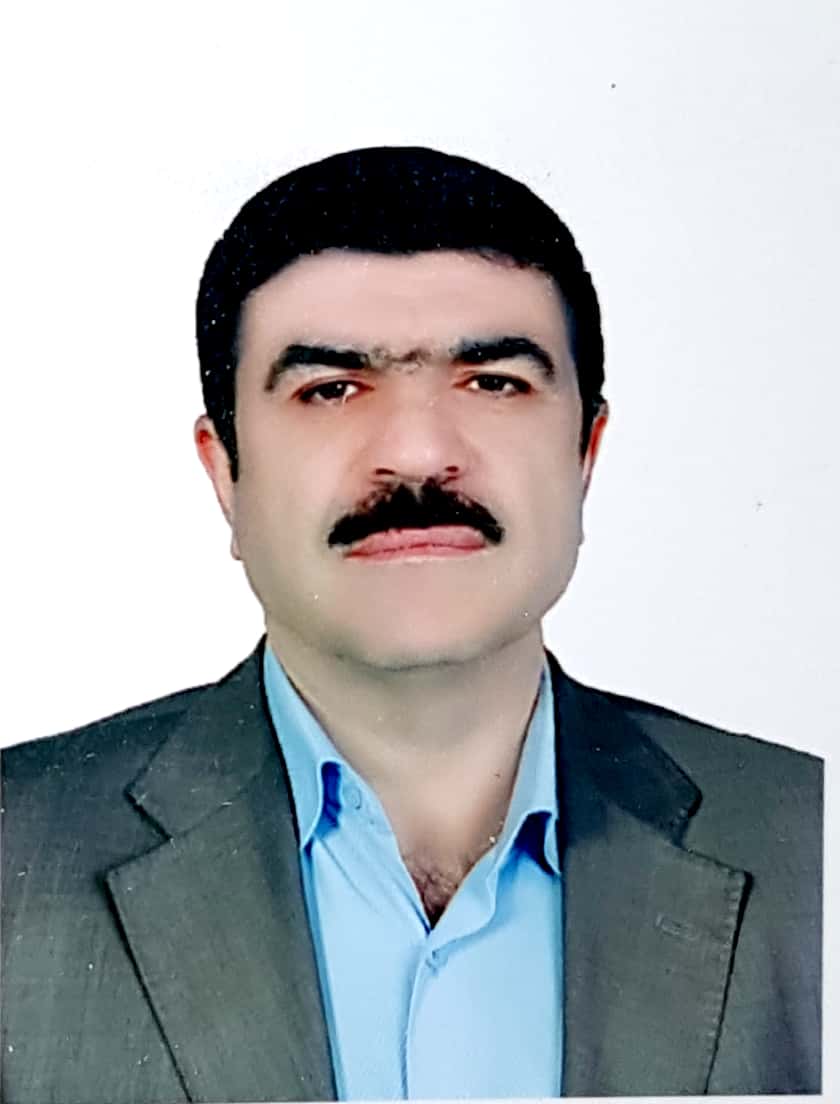 استاد گروه مهندسی ماشینهای‌ کشاورزی‌- دانشگاه تهرانسیدسعید محتسبیتلفن دفتر:  +98 (21)32233026    026 داخلی 524پست الکترونیکی: mohtaseb@ut.ac.irتحصیلاتPh.D ,1376,مهندسی مکانیک,کنکوردیا
M.S,1370,مهندسی مکانیک,صنعتی شریف
کارشناسی,1367,مهندسی مکانیک,صنعتی شریف
زمینههای تخصصیو حرفهایسوابق کاري و فعالیت های اجراییریاست دانشکده فنی فومن دانشگاه تهران-(1400-1401)
مالکیت فکری-(1400-1400)
هم اندیشی و انتقال تجارب در حوزه فعالیت های بین المللی-(1400-1400)
بهداشت، ایمنی و محیط زیست-(1400-1400)
عضویت در کمیته تخصصی فنی و مهندسی، انتشارات دانشگاه تهران-(1399-1402)
تنوع بخشی به منابع درآمدی دانشگاه نشست سوم-(1399-1399)
ضرورت توجه به بهداشت روانی دانشجویان در ایام کرونا-(1399-1399)
تنوع بخشی به منابع درآمدی دانشگاه-(1399-1399)
انتقال تجربه نشست اول-(1399-1399)
استاد مشاور فرھنگی وعلمی دانشجویان کارشناسی 99 گروه آموزشی مھندسی مکانیک ماشینھای کشاورزی-(1399-1401)
آشنایی با سامانه هوش سازمانی ویژه مدیران مالی و اداری-(1399-1399)
آشنایی با دستورالعمل شناسایی و ارزیابی تامین کنندگان کالا-(1399-1399)
آشنایی با آیین نامه مالی و معاملاتی دانشگاه تهران-(1399-1399)
طراحی آزمون برخط در بستر سامانه یادگیری الکترونیکی-(1399-1399)
ریاست دانشکده فنی فومن پردیس دانشکده های فنی دانشگاه تهران-(1396-1399)
ریاست دانشکده فنی فومن دانشکدگان فنی دانشگاه تهران-(1396-1400)
نماینده هیات اجرایی جذب-(1394-1396)
عضو شورای تخصصی کشاورزی، منابع طبیعی و محیط زیست انتشارات دانشگاه-(1394-1396)
فعالیت های علمیمقالات- Use of a biogas-specific e-nose with machine learning to identify biogas pattern changes linked to hydraulic retention times in an anaerobic digester: A case study. Savandroomi Ehsan, Salehiyoun Ahmad reza, Mohtasebi Seyed Saeid (2024)., FUEL, 357(130013), 130013.

- براورد تاثیرهای محیط زیستی تولید محصولهای کشاورزی در سبد غذایی ایرانیان.  مجید نامداری, محتسبی سیدسعید (1402)., مجله پژوهشهای راهبردی در علوم کشاورزی و منابع طبیعی, 8(2), 125-140.

- شناسایی مواد غذایی ایرانی در تصاویر با استفاده از یادگیری عمیق. حاج علی اوغلی زهرا, حسین پور سلیمان, محتسبی سیدسعید (1402)., مجله مهندسی بیوسیستم ایران, 54(3), 19-41.

- A Supervisory Control System for Automation of Horizontal Form-Fill-Seal Packaging Plant  Based on Modified Atmosphere Technology. Saifi Mohammad Reza, Alimardani Reza, Mohtasebi Seyed Saeid, Mobli Hossein, Soltani Firouz Mahmoud (2023)., Acta Mechanica et Automatica, 17(3), 423-434.

- بررسی کیفیت گوشت و روغن مصرف شده در ناگت مرغ با استفاده از بینی الکترونیکی و پردازش تصویر. ازگلی حافظ, محتسبی سیدسعید, حسین پور سلیمان, حسین پور زرنق محمد (1402)., مجله مهندسی بیوسیستم ایران, 54(2), 1-14.

- امکانسنجی تشخیص زمان فحلی گاو مبتنی بر شیر با استفاده از سامانه بینی الکترونیک. مرتضوی سیدنادر, محتسبی سیدسعید, سلطانی فیروز محمود, دهقان بنادکی مهدی, محتسبی سیدمرتضی (1402)., پژوهشهای مکانیک ماشین های کشاورزی, 12(1), 83-94.

- Development of an online Nigella sativa inspection system equipped with machine vision technology and artificial neural networks. Alvandi Saman, Mohtasebi Seyed Saeid, Omid Mahmoud, Hosseinpour Zarnaq Mohammad (2023)., SPANISH JOURNAL OF AGRICULTURAL RESEARCH, 21(2), e0206.

- New poly(lactic acid)-based nanocomposite films for food packaging applications. yousef nia pasha hasan, Mohtasebi Seyed Saeid, Taherimehr Masoumeh, طباطبایی کلور رضا, Soltani Firouz Mahmoud, Javadi Azizeh (2023)., IRANIAN POLYMER JOURNAL, 32(4).

- The Effect of a New Bionanocomposite Packaging Film on Postharvest Quality of Strawberry at Modified Atmosphere Condition. yousef nia pasha hasan, Mohtasebi Seyed Saeid, تاج الدینی بهجت, Taherimehr Masoumeh, طباطبایی کلور سیدرضا, Soltani Firouz Mahmoud, Javadi Azizeh (2023)., Food and Bioprocess Technology, 16(2).

- Emission of volatile organic compounds from heat-treated Scots pine wood as affected by wood drying method: Results obtained with olfactory machine and headspace gas chromatography-mass spectrometry. Nikotadbir Alireza, Tarmian Asghar, Mohtasebi Seyed Saeid, Abdulkhani Ali (2022)., DRYING TECHNOLOGY, 1(1-14), 1-13.

- Anticipation and Prioritization of Green Jobs in Iran Using a Multi-Criteria Decision Analysis Method. Karimi Abbas, Namdari Majid, Mohtasebi Seyed Saeid, Salimi Mahmoud (2022)., Environmental Energy and Economic Research, 6(4), 1-12.

- وضعیت مکانیزاسیون تولیدهای زراعی و باغبانی در ایران. عباسپور گیلانده یوسف, محتسبی سیدسعید, برقعی سیدعلی محمد (1401)., مجله پژوهشهای راهبردی در علوم کشاورزی و منابع طبیعی, 7(1), 51-62.

- Introducing new monitoring indices from the headspace of biogas digester via e-nose: A case study. Savandroomi Ehsan, Mohtasebi Seyed Saeid, Rafiei Shahin, قنواتی حسین,  بنیامین خوشنویسان (2022)., MEASUREMENT, 190(1), 1-10.

- Preparation and characterization of the plasticized polylactic acid films produced by the solvent-casting method for food packaging applications. yousef nia pasha hasan, Mohtasebi Seyed Saeid, Tabatabaekoloor Reza, Taherimehr Masoumeh, Javadi Azizeh, Soltani Firouz Mahmoud (2021)., JOURNAL OF FOOD PROCESSING AND PRESERVATION, 45(12).

- Use of artificial neural network and adaptive neuro-fuzzy inference system for prediction of biogas production from spearmint essential oil wastewater treatment in up-flow anaerobic sludge blanket reactor. HEYDARI BAHMAN, Abdollahzadeh Sharghi Elham, Rafiei Shahin, Mohtasebi Seyed Saeid (2021)., FUEL, 306(306), 121734.

- مدلسازی و بهینه سازی در سیستم مدیریت پسماند جامد شهری با رویکرد کاهش انتشارات- مطالعه موردی: شهر تهران. حسینی لرگانی سید امیر, رفیعی شاهین, محتسبی سیدسعید (1400)., فصلنامه پژوهش در بهداشت محیط, 7(3), : 226-234.

- Optimizing Sourdough Process for the Production of Honey and RoseLike Aromas in Breads. Farahmand Elham, Razavi Seyed Hadi, Caboni Pierluigi, Mohtasebi Seyed Saeid, Pisano Maria Barbara (2021)., Applied Food Biotechnology, 8(4).

- Could biological biogas upgrading be a sustainable substitution for water scrubbing technology? A case study in Denmark. Saidmohammad Saidehnashmin, He. Li., Tsapekos Panagiotis, Rafiei Shahin,  بنیامین خوشنویسان, Carbajales-Dale Michael, Mohtasebi Seyed Saeid, Liu Hongbin, Angelidaki Irini (2021)., ENERGY CONVERSION AND MANAGEMENT, 245(1), 114550.

- Sustainability assessment of sugarcane residues valorization to biobutadiene by exergy and exergoeconomic evaluation. fallahi alireza, Farzad Somayeh, Mohtasebi Seyed Saeid, Mandegari Mohsen, Gorgens Johann F., Gupta Vijai Kumar, Lam Su Shiung, Tabatabaei Meisam, Aghbashlo Mortaza (2021)., RENEWABLE & SUSTAINABLE ENERGY REVIEWS, 147(1), 111214.

- بررسی عملکرد سامانه بینی الکترونیکی در طبقه بندی پنج نوع گیاه دارویی بومی ایران از خانواده نعناسانان. بنی زمان امیر, محتسبی سیدسعید, رفیعی شاهین (1400)., پژوهشهای مکانیک ماشین های کشاورزی, 10(2), 33-44.

- Design and Simulation of a Vision-Based Automatic Trout Fish-Processing Robot. Azaarmdel Hossain, Mohtasebi Seyed Saeid, Jafari Ali, بهفر حسین, Rosado Munoz Alfredo (2021)., Applied Sciences-Basel, 11(12), 1-30.

- Vibration Analysis of Rectangular Kirchhoff Nano-Plate using Modified Couple Stress Theory and Navier Solution Method. Bayati Chaleshtori Behzad, Hajiahmad Ali, Mohtasebi Seyed Saeid (2021)., International Journal Of Advanced Design And Manufacturing Technology, 14(2), 85-92.

- Experimental investigation of Silver / Water nanofluid heat transfer in car radiator. Taghi Jarrah hasan, Mohtasebi Seyed Saeid, Ettefaghi Ehsan-o-llah, jaliliantabar Farzad (2021)., Journal of Mechanical Engineering and Sciences, 15(1), 7743 – 7753.

- محاسبه توان، انرژی و حرارت تولیدی و مصرفی در فناوریهای مختلف تیمار پسماند جامد شهری با احتساب بازیافت- مطالعه موردی: شهر تهران. حسینی لرگانی سید امیر, رفیعی شاهین, محتسبی سیدسعید (1399)., نشریه محیط زیست طبیعی (مجله منابع طبیعی ایران), 73(4).

- Assessment the influence of different drying methods and pre-storage periods on garlic (Allium Sativum L.) Aroma using electronic nose. Makarichian alireza, Amiri Chayjan Reza, Ahmadi Ebrahim, Mohtasebi Seyed Saeid (2021)., FOOD AND BIOPRODUCTS PROCESSING, 127(1), 198-211.

- Real time moisture ratio study of drying date fruit chips based on on-line image attibutes using kNN and random forest regression methods.  مهدی کرامت جهرمی, Mohtasebi Seyed Saeid, Mousazade Hossen Mousazadeh, Ghasemi varnamkhasti Mahdi, Rahimi Movassagh Maryam (2021)., MEASUREMENT, 172(1), 1-11.

- Effect of Modified Atmosphere Packaging on the Mechanical Properties of Lettuce During Shelf Life in Cold Storage. Soltani Firouz Mahmoud, Alimardani Reza, Mobli Hossein, Mohtasebi Seyed Saeid (2021)., Information Processing in Agriculture, 8(1).

- An integer superstructure model to find a sustainable biorefinery platform for valorizing household waste to bioenergy, microbial protein, and biochemicals. Elyasi Seyedeh Nashmin, Rafiei Shahin, Mohtasebi Seyed Saeid, Tsapekos Panagiotis, Angelidaki Irini, Liu Hongbin, Khoshnevisan Benyamin (2021)., JOURNAL OF CLEANER PRODUCTION, 278(123986), 123986.

- Investigating effective variables to produce desirable aroma in sourdough using e‐nose and sensory panel. Farahmand Elham, Razavi Seyed Hadi, Mohtasebi Seyed Saeid (2020)., JOURNAL OF FOOD PROCESSING AND PRESERVATION, 35(48).

- Application of an olfactory system to detect and distinguish bitter chocolates with different percentages of cocoa. Nouri Behzad, Mohtasebi Seyed Saeid, jahanbakhshi ahmad (2020)., JOURNAL OF FOOD PROCESS ENGINEERING, 42(7).

- بهینه سازی تولید گامانوناالکتون توسط الکتوباسیلوس سانفرانسینسیس در خمیرترش با روش ریز استخراج فاز جامد در فضای فوقانی. فرهمند الهام, رضوی سیدهادی, محتسبی سیدسعید (1399)., مجله علوم تغذیه و صنایع غذایی ایران, 15(3), 59-68.

- Evaluation of image processing technique as an expert system in mulberry fruit grading based on ripeness level using artificial neural networks (ANNs) and support vector machine (SVM). AZARMDEL HOSSEIN, jahanbakhshi ahmad, Mohtasebi Seyed Saeid, Rosado Munoz Alfredo (2020)., POSTHARVEST BIOLOGY AND TECHNOLOGY, 166(1).

- مکان‌یابی و ایجاد نقشه هم‌زمان در محیط گلخانه با استفاده از بینایی استریو. خسروبیگی زهرا, رفیعی شاهین, محتسبی سیدسعید, نصیری امین (1399)., نشریه ماشین های کشاورزی, 10(2), 141-153.

- تلفیق منطق فازی و الگوریتم ژنتیک به منظور مدیریت هزینه - زمان - کیفیت در واحدهای شالیکوبی مدرن شهرستان رشت. نبوی پله سرائی اشکان, رفیعی شاهین, محتسبی سیدسعید (1398)., مجله مهندسی بیوسیستم ایران, 50(4), 927-938.

- کاربرد بینی الکترونیک جهت پایش و استخراج الگوی پیش بینی وضعیت هاضم بیوگاز آزمایشگاهی. سوندرومی احسان, محتسبی سیدسعید, رفیعی شاهین, قنواتی حسین (1398)., مجله مهندسی بیوسیستم ایران, 50(9), 811-821.

- توسعه و ارزیابی یک سامانه بینی الکترونیکی بر پایه حسگرهای نیمه‌هادی اکسید فلزی جهت تشخیص و جداسازی اسانس‌های لیمو. فیاض سیدپویا, محتسبی سیدسعید, جعفری علی, مسعودی عبدالناصر (1398)., نشریه ماشین های کشاورزی, 9(2).

- Quality Detection of Pomegranate fruit infected with fungal disease. Nouri Behzad, Mohtasebi Seyed Saeid, Rafiei Shahin (2020)., INTERNATIONAL JOURNAL OF FOOD PROPERTIES, 23(1), 9-21.

- Detection of different densities of Ephestia kuehniella pest on white flour at different larvae instar by an electronic nose system. Nouri Behzad, Fotouhi Kobra, Mohtasebi Seyed Saeid, Nasiry Amin, Goldansaz Seyed Hossein (2019)., JOURNAL OF STORED PRODUCTS RESEARCH, 84(23), 101522.

- طبقه بندی ارقام مختلف برنج ایرانی و برنج تقلبی بر اساس ترکیبات فرار شناسایی شده با روش بینی الکترونیکی. رامش بهلول, محتسبی سیدسعید, رفیعی شاهین (1398)., مجله مهندسی بیوسیستم ایران, 50(6), 595-606.

- استخراج نقشه سه‌بعدی از محیط گلخانه و تشخیص و جداسازی گلدان‌ها با استفاده از بینایی استریو. خسروبیگی زهرا, رفیعی شاهین, محتسبی سیدسعید, نصیری امین (1398)., مجله مهندسی بیوسیستم ایران, 50(3), 671-681.

- Considering an Up-Flow Anaerobic Sludge Blanket for the Treatment of Spearmint Essential Oil Wastewater and Biogas pruduction. Heydari Bahman, Rafiei Shahin, Abdollahzadeh Sharghi Elham, Mohtasebi Seyed Saeid (2019)., Journal of Renewable Energy and Environmental, 6(2).

- ارزیابی قابلیت ماشین بویایی در تفکیک کیفیت خرمای خشک شده با روشهای الکتروهیدرودینامیک، هوای گرم و ترکیبی. کرامت جهرمی مهدی, محتسبی سیدسعید, موسی زاده حسین, قاسمی ورنامخواستی مهدی, رفیعی شاهین, سوندرومی احسان (1398)., مجله مهندسی بیوسیستم ایران, 50(1).

- Assessment of optimized pattern in milling factories of rice production based on energy, environmental and economic objectives. Nabavi Pele Saray Ashkan, Rafiei Shahin, Mohtasebi Seyed Saeid, Hosseinzadeh-bandbafha Homa, Chau Kwok-wing (2019)., ENERGY, 169(1), 1259-1273.

- Optimal Stair Climbing Pattern Generation for Humanoids using Virtual Slope and Distributed Mass Model. Shahrokhshahi Ahmadreza, Yousefi Koma Aghil, Khadiv Majid, Mansoori Saeed, Mohtasebi Seyed Saeid (2019)., JOURNAL OF INTELLIGENT & ROBOTIC SYSTEMS, 94(1).

- Comprehensive model of energy, environmental impacts and economic in rice milling factories by coupling adaptive neuro-fuzzy inference system and life cycle assessment. Nabavi Pele Saray Ashkan, Rafiei Shahin, Mohtasebi Seyed Saeid, Hosseinzadeh-bandbafha Homa, Chau Kwok-wing (2019)., JOURNAL OF CLEANER PRODUCTION, 1(217), 742-756.

- Evaluation of some effective parameters on the energy efficiency of on-board photovoltaic array on an unmanned surface vehicle. Makhsoos Ashkan, Mousazade Hossen Mousazadeh, Mohtasebi Seyed Saeid (2019)., Ships and Offshore Structures, 14(5), 492-500.

- Optimization of Rendering Process of Poultry by Products with Batch Cooker Model Monitored by Electronic Nose. Farmanesh Ali, Mohtasebi Seyed Saeid, Omid Mahmoud (2019)., JOURNAL OF ENVIRONMENTAL MANAGEMENT, 235(1), 194-201.

- مطالعه و شبیه سازی سینیتیک خشک شدن ورقه های خرما در یک خشک کن ترکیبی الکتروهیدرودینامیک جریان همرفت. کرامت جهرمی مهدی, محتسبی سیدسعید, موسی زاده حسین, قاسمی ورنامخواستی مهدی, نصیری امین (1397)., مجله مهندسی بیوسیستم ایران, 49(3), 489-500.

- Life cycle assessment of castor-based biorefinery: a well to wheel LCA. Khoshnevisan Benyamin, Rafiei Shahin, Tabatabaei Meisam, Ghanavati Hosein, Mohtasebi Seyed Saeid, Rahimi Vajiheh, Shafiei Marzieh, Angelidaki Irini, Karimi Keikhosro (2018)., International Journal of Life Cycle Assessment, 23(9), 1788-1805.

- Identification of Trace amounts Powder in raw milk using a customized low cost artificial olfactory system. Tohidi Mojtaba, Ghasemi Varnamkhasti Mahdi, Ghaffarnia Vahid, Mohtasebi Seyed Saeid, Bonyadian Mojtaba (2018)., MEASUREMENT, 124(1), 120-129.

- توسعه یک سامانه جدید به منظور تشخیص بیماری های برگ درخت سیب. قاسمی ورجانی زهره, محتسبی سیدسعید, قاسمی هادی, عمرانی الهام (1397)., مجله مهندسی بیوسیستم ایران, 49(2), 215-225.

- استفاده از سامانه ماشین بویایی بهمنظور تشخیص تقلب در زیره کوهی. صفری امیری زهرا, قاسمی ورنامخواستی مهدی, توحیدی مجتبی, محتسبی سیدسعید, دولتی مجید (1397)., فصلنامه فناوری های نوین غذایی, 5(3), 527-541.

- Integration of artificial intelligence methods and life cycle assessment to predict energy output and environmental impacts of paddy production. Nabavi Pele Saray Ashkan, Rafiei Shahin, Mohtasebi Seyed Saeid, Hosseinzadeh Bndbafha Homa, Chau Kwok-wing (2018)., SCIENCE OF THE TOTAL ENVIRONMENT, 631–632(1), 1279–1294.

- Well to Wheel Life Cycle Assessment of Eruca Sativa-based Biorefinery. Rahimi Vajiheh, Karimi Keikhosro,  فاطمه شفیعی, Naghavi Reza, Khoshnevisan Benyamin, Ghanavati Hosein, Mohtasebi Seyed Saeid, Rafiei Shahin, Tabatabaei Meisam (2018)., RENEWABLE ENERGY, 117(1), 135-149.

- Development of a Metal Oxide Semiconductor- based Artificial Nose as a Fast, Reliable and Non-Expensive Analytical Technique For Aroma Profiling of Milk Adulteration. Tohidi Mojtaba, Ghasemi Varnamkhasti Mahdi, Ghaffarnia Vahid, Bonyadian Mojtaba, Mohtasebi Seyed Saeid (2018)., INTERNATIONAL DAIRY JOURNAL, 77(1), 38-46.

- Design, simulation and experimental evaluation of energy system for an unmanned surface vehicle. Makhsoos Ashkan, Mousazade Hossen Mousazadeh, Mohtasebi Seyed Saeid, Abdollahzadeh Mohammad Reza, Jafarbiglu Hamid, Omrani Elham, Salmani Zakaria Yousef, Kiapey Ali (2018)., ENERGY, 148(1), 362-372.

- امکان سنجی کاربرد یک سامانه بینی الکترونیک برای کیفیت سنجی هوای کوره پخت ضایعات کشتارگاه طیور. فرمنش علی, محتسبی سیدسعید, امید محمود (1396)., فصلنامه علوم محیطی, 15(4), 15-28.

- تشخیص تقلب در نمونه عسل کنار با استفاده از یک سامانه ماشین بویایی. حاجی نژاد محمد, محتسبی سیدسعید, قاسمی ورنامخواستی مهدی, آغباشلو مرتضی (1396)., نشریه ماشین های کشاورزی, 7(2), 439-450.

- Differentiation of Cumin Seeds using a Metal Oxide based Gas Sensor Array in a Tandem with Chemometric Tools. Ghasemi Varnamkhasti Mahdi, Safari Amiri Zahra, Tohidi Mojtaba, دولتی مجید, Mohtasebi Seyed Saeid, C. Silva Adekilton, D.s.fernandes David, C.u. Araujo Mario (2018)., TALANTA, 176(1), 221-226.

- Design, development and evaluation of an online grading system for peeled pistachios equipped with machine vision technology and support vector machine. Nouri-ahmadabadi Hosein, Omid Mahmoud, Mohtasebi Seyed Saeid, Soltani Firouz Mahmoud (2017)., Information Processing in Agriculture, 4(4), 333-341.

- Classification of peeled pistachio kernels using computer vision and color features. Omid Mahmoud, Soltani Firouz Mahmoud, Nouri-ahmadabadi Hosein, Mohtasebi Seyed Saeid (2017)., Engineering in Agriculture, Environment and Food, 10(4), 259-265.

- کنترل مایوالکتریک تناسبی و برخط درجات آزادی شانه یک ربات انساننما با استفاده از سیگنالهای الکترومایوگرام. احرامپوش آرمین, یوسفی کماء عقیل, آیتی سیدموسی, محتسبی سیدسعید (1396)., مهندسی مکانیک مدرس, 17(9), 1-12.

- شبیهسازی عددی توربین بادی محور افقی در مزرعه بادی منجیل همراه با تحلیل رژیم بادی. قاسمی بوسجین محمد رضا, جعفری علی, محتسبی سیدسعید, قرئلی کبری (1396)., مهندسی مکانیک مدرس, 17(9), 75-85.

- Response to “Prognostication of Energy use and Environmental Impacts for Recycle System of Municipal Solid Waste Management. Khoshnevisan Benyamin, Rafiei Shahin, Tabatabaei Meisam, Ghanavati Hosein, Mohtasebi Seyed Saeid, Rajaeifar Mohammad Ali (2017)., JOURNAL OF CLEANER PRODUCTION, 164(1), 1376-1379.

- تکنیک تصویر برداری ابر طیفی. اکرامی راد نادر, علیمردانی رضا, محتسبی سیدسعید, ایوانی افشین (1396)., مجله مهندسی بیوسیستم ایران, 48(2), 241-249.

- Energy Consumption Enhancement and Environmental Life Cycle Assesment in Paddy Production using Optimization Techniques. Nabavi Pele Saray Ashkan, Rafiei Shahin, Mohtasebi Seyed Saeid, Hosseinzadeh Bndbafha Homa, Chau Kwok-wing (2017)., JOURNAL OF CLEANER PRODUCTION, 162(1), 571-586.

- استخراج قطرهای گره ای دیسک پره دار به روش عددی و تجربی. نظری عارف, یوسفی کماء عقیل, محتسبی سیدسعید, ظهوری سعید, صفا مهدی (1396)., مهندسی مکانیک مدرس, 17(2), 343-349.

- تشخیص هوشمنذ عیوب رادیاتور خنک کاری مبتنی بر تکنیک های هوش مصنوعی و پردازش تصاویر گرمایی. طاهری گراوند امین, امید محمود, احمدی حجت, محتسبی سیدسعید, ماریا کارلوماگنو جیوانی (1396)., مهندسی مکانیک مدرس, 17(2), 240-250.

- توسعه یک سامانه زبان الکترونیک مبتنی بر الکترود گلسی کربن به منظور کمیت سنجی اسید اسکوربیک. دالوند محمدجعفر, محتسبی سیدسعید, رفیعی شاهین (1396)., مجله مهندسی بیوسیستم ایران, 48(1), 93-99.

- بررسی ارتعاشات موتور تراکتور MF285 بر اثر ترکیبات مختلف سوخت بیودیزل به کمک روش های آماری و انفیس. سفرنگیان علی, ندرلو لیلا, جوادی کیا حسین, مصطفایی مصطفی, محتسبی سیدسعید (1396)., نشریه ماشین های کشاورزی, 7(1), 165-176.

- ساخت و توسعه یک سامانه ماشین بویایی در ترکیب با روش های شناسایی الگو برای تشخیص تقلب فرمالین در شیر خام. توحیدی مجتبی, قاسمی ورنامخواستی مهدی, غفارنیا وحید, محتسبی سیدسعید, بنیادیان مجتبی (1395)., مجله مهندسی بیوسیستم ایران, 47(4), 761-770.

- شبیه سازی آیروالاستیک ایستایی یک بال در جریان گذر صوتی. کشاورزی محمدمهدی, یوسفی کماء عقیل, نجات امیر, محتسبی سیدسعید (1395)., مهندسی مکانیک مدرس, 16(10), 313-322.

- طبقه بندی عسل های با منشا گیاهی مختلف با استفاده از یک سامانه ماشین بویایی. حاجی نژاد محمد, محتسبی سیدسعید, قاسمی ورنامخواستی مهدی, آغباشلو مرتضی (1395)., مجله مهندسی بیوسیستم ایران, 47(3), 415-423.

- Real-time color change monitoring of apple slices using image processing during intermittent microwave convective drying. Aghili Nategh Nahid, Rafiei Shahin, Hosseinpour Soleiman, Omid Mahmoud, Mohtasebi Seyed Saeid (2016)., FOOD SCIENCE AND TECHNOLOGY INTERNATIONAL, 7(22), 1-13.

- Characterization of Engines Combustion Vibration using Diesel and Biodiesel Fuel Blends by Time Frequency Methods: A case study. Taghizadeh Alisaraee Ahmad, Ghobadian Barat,  تیمور توکلی هشجین, Mohtasebi Seyed Saeid, Rezaei Asl Abbas, Azadbakht Mohsen (2016)., RENEWABLE ENERGY, 95(1), 422-432.

- بررسی ارتعاشات موتور تراکتور MF285 بر اثر ترکیبات مختلف سوخت بیودیزل به کمک سطح پاسخ. جوادی کیا حسین, ندرلو لیلا, سفرنگیان علی, مصطفایی مصطفی, محتسبی سیدسعید (1395)., مجله مهندسی بیوسیستم ایران, 47(2), 329-335.

- Flavour Characteristics  of Spanish and Iranian Saffron Analysed by Electronic Tongue. Hidarbihgy Kobra, Mohtasebi Seyed Saeid, Serrano Diaz Joj, rodriguez mendez mariaa luz, Ghasemi Varnamkhasti Mahdi, Rafiei Shahin, Rezaei Tireh Shabankareh Keramat Allah (2016)., Quality Assurance and Safety of Crops & Foods, 8(3), 359-368.

- Application of Image Analysis Combined with Computational Expert Approaches for Shrimp Freshness Evaluation. Ghasemi Varnamkhasti Mahdi, Goli Reza, Forina Michele, Mohtasebi Seyed Saeid, Shafiee Sahameh, نادری بلداجی مجتبی (2016)., INTERNATIONAL JOURNAL OF FOOD PROPERTIES, 19(1), 2202-2222.

- طراحی و شبیه‌سازی سیستم کنترل نظارتی فازی و الگوریتم هدایت سه‌بعدی بهینه شده‌ی تعقیب هویج فازی برای یک ریزپرنده‌ی بال-ثابت. طباطبایی سیدامیر حسین, یوسفی کماء عقیل, آیتی سیدموسی, محتسبی سیدسعید (1395)., مهندسی مکانیک مدرس, 16(1), 1-11.

- پیاده سازی و ساخت سامانه زبان الکترونیک به منظور تشخیص تقلب در زعفران. حیدربیگی کبری, محتسبی سیدسعید, رفیعی شاهین, قاسمی ورنامخواستی مهدی, رضائی تیره شبانکاره کرامت اله, لوز لودریگز ماریا (1394)., مجله مهندسی بیوسیستم ایران, 46(4), 405-413.

- Application of MOS Based Electronic Nose for the Prediction of Banna Quality Properties. Sanaeifar Alireza, Mohtasebi Seyed Saeid, Ghasemi Varnamkhasti Mahdi, Ahmadi Hojat (2016)., MEASUREMENT, 82(1), 105-114.

- Comprehensive exergy analysis of an industrial-scale yogurt production plant. Jafaryani Jokandan Majid, Aghbashlo Mortaza, Mohtasebi Seyed Saeid (2015)., ENERGY, 93(1), 1832-1851.

- Using Response Surface Methodology to Investigate the Effects of Drying Parameters on Browning of Dried Banana Slices. Ebrahimi Mohammad Ali, Mohtasebi Seyed Saeid, Rafiei Shahin (2015)., american journal of agricultural science and Technology, 3(1), 12-23.

- مقایسه عملکرد و کارایی دو سیستم پرورشی خودکار مبتنی بر منطق فازی و متداول در تولید ماهی پاکو قرمز. سعادت فرد مهدی, احمدی حجت, رفیعی غلامرضا, محتسبی سیدسعید (1394)., مجله علمی - پژوهشی آبزیان و شیلات, 68(2), 239-253.

- Sequential Modeling of Heavy Liquid Fuel Combustion in a Fluidized Bed. Yousefifar Azadeh, Sotudeh Gharebagh Rahmat, Mostoufi Navid, Mohtasebi Seyed Saeid (2015)., CHEMICAL ENGINEERING & TECHNOLOGY, 38(10), 1853-1864.

- تخمین میزان نیتروژن در گندم زمستانه با استفاده از حسگرهای مجاورتی. توکلی حامد, محتسبی سیدسعید, علیمردانی رضا (1394)., مجله تحقیقات مهندسی کشاورزی, 16(2), 109-122.

- An intelligent approach for cooling radiator fault diagnosis based on infrared thermal image processing technique. Taheri-garavanda Amin, Ahmadi Hojat, Omid Mahmoud, Mohtasebi Seyed Saeid, Mollazade Kaveh, Russell Smith Alan John, Maria Carlomagno Giovanni (2015)., APPLIED THERMAL ENGINEERING, 87(1), 434-443.

- طراحی و تحلیل آیرودینامیکی یک بال شکل‌پذیر به همراه عملگر آلیاژ حافظه‌دار. بصائری حمید, ذاکر زاده محمد رضا, یوسفی کماء عقیل, محتسبی سیدسعید (1394)., مهندسی مکانیک مدرس, 15(5), 60-70.

- شناسایی برگ ارقام سیب با تکنیک پردازش تصویر و سیستم استنتاج عصبی-فازی تطبیقی. عمرانی الهام, محتسبی سیدسعید, رفیعی شاهین, حسین پور سلیمان (1394)., مجله مهندسی بیوسیستم ایران, 46(1), 67-75.

- برآورد میزان شمارش کلی میکروبی میگوی پرورشی (گونه وانامی) به کمک پردازش تصویر.. گلی رضا, قاسمی ورنامخواستی مهدی, میرزایی مریم, محتسبی سیدسعید (1394)., فصلنامه فناوری های نوین غذایی, 2(7), 27-43.

- Optimization of intermittent microwave-convective drying using response surface methodology. Aghili Nategh Nahid, Rafiei Shahin, Hosseinpour Soleiman, Omid Mahmoud, Mohtasebi Seyed Saeid (2015)., FOOD SCIENCE & NUTRITION, 3(4), 331-341.

- مدلسازی دینامیکی و تحلیل مکانیزم جدید کنترل خودکار سرعت زاویه‌ای محورهای دوّار. فرجی مهیاری خدیجه, جعفری علی, محتسبی سیدسعید, حاجی احمد علی (1394)., نشریه علوم کاربردی و محاسباتی در مکانیک, 12(2), 1-13.

- طراحی، ساخت و ارزیابی عملکرد ماشین بویایی (بینی الکترونیکی) بر پایه حسگرهای نیمه هادی اکسیدفلزی (MOS) به منظور پایش رسیدگی موز. ثنایی فر علیرضا, محتسبی سیدسعید, قاسمی ورنامخواستی مهدی, احمدی حجت (1394)., نشریه ماشین های کشاورزی, 5(1), 111-121.

- Continuous real-time monitoring and neural network modeling of apple slices color changes during hot air drying. Nadian Mohammad Hossain, Rafiei Shahin, Aghbashlo Mortaza, Hosseinpour Soleiman, Mohtasebi Seyed Saeid (2015)., FOOD AND BIOPRODUCTS PROCESSING, 94(1), 263-274.

- Modified Atmosphere Packaging: A Progressive Technology for Shelf-Life Extension of Fruits and Vegetables. Soltani Firouz Mahmoud, Alimardani Reza, Mobli Hossein, Mohtasebi Seyed Saeid (2015)., Journal of Applied Packaging Research, 7(3), 33-59.

- A Comparative Study of Dried Apple using Hot Air, Intermittent and Continuous Microwave: Evaluation of Kinetic Parameters and Physicochemical Quality Attributes. Aghili Nategh Nahid, Rafiei Shahin, Gholikhani Abolfazl, Hosseinpour Soleiman, Omid Mahmoud, Mohtasebi Seyed Saeid, Maleki Neda (2015)., FOOD SCIENCE & NUTRITION, 3(6), 519-526.

- From Simple Classification methods to Machine Learning for the Binary Discrimination of Beers using Electronic Nose Data. Ghasemi Varnamkhasti Mahdi, Mohtasebi Seyed Saeid, سیادت مریم, Ahmadi Hojat, Razavi Seyed Hadi (2015)., Engineering in Agriculture, Environment and Food, 8(1), 44-51.

- Detection of Adulteration in Saffron Samples Using Electronic Nose. Hidarbihgy Kobra, Mohtasebi Seyed Saeid, فروغی راد امین, Ghasemi Varnamkhasti Mahdi, Rafiei Shahin, Rezaei Tireh Shabankareh Keramat Allah (2015)., INTERNATIONAL JOURNAL OF FOOD PROPERTIES, 18(7), 1391-1401.

- Data Mining – Based Wavelength Selection for Monitoring Quality of Tomato Fruit by Backscattering and Multispectrall Imaging. Mollazade Kaveh, Omid Mahmoud, Akhlaghian Tab Fardin, Rezaei Kalaj Yousef, Mohtasebi Seyed Saeid (2015)., INTERNATIONAL JOURNAL OF FOOD PROPERTIES, 18(1), 880-896.

- Computer Vision System (CVS) for In-Line Monitoring of Visual Texture Kinetics During Shrimp (Penaeus Spp.) Drying. Hosseinpour Soleiman, Rafiei Shahin, Aghbashlo Mortaza, Mohtasebi Seyed Saeid (2014)., DRYING TECHNOLOGY, 33(2), 238-254.

- Development and Application of a New Low Cost Electronic Nose for the Ripeness Monitoring of Banana using Computational Techniques (PCA, LDA, SIMCA, and SVM). Sanaeifar Alireza, Mohtasebi Seyed Saeid, Ghasemi Varnamkhasti Mahdi, Ahmadi Hojat, Lozano Jesus (2014)., CZECH JOURNAL OF FOOD SCIENCES, 32(6), 538-548.

- Experimental study of a bio-inspired robotic morphing wing mechanism actuated by shape memory alloy wires. Basaeri Hamid, Yousefi Koma Aghil, Zakerzadeh Mohammad Reza, Mohtasebi Seyed Saeid (2014)., MECHATRONICS, 24(0957-4158).

- Optimization on drying conditions of a solar electrohydrodynamic drying system based on desirability concept. Dalvand Mohammad Jafar, Mohtasebi Seyed Saeid, Rafiei Shahin (2014)., FOOD SCIENCE & NUTRITION, 2(6), 758-767.

- آنالیز فرکانس های بحرانی اندام های بدن راننده تراکتور. ملکی علی, محتسبی سیدسعید (1393)., پژوهش در علوم توانبخشی, 10(2), 250-268.

- A novel image processing approach for in-line monitoring of visual texture during shrimp drying. Hosseinpour Soleiman, Rafiei Shahin, Aghbashlo Mortaza, Mohtasebi Seyed Saeid (2014)., JOURNAL OF FOOD ENGINEERING, 143(1), 154-166.

- Modeling and Estimation of Banana Slice Browning during Drying using Artificial Neural Network. Ebrahimi Mohammad Ali, Mohtasebi Seyed Saeid, Rafiei Shahin, Hosseinpour Soleiman (2014)., International Journal of Research in Agricultural Sciences, 1(1), 5-10.

- Modeling of electrohydrodynamic drying process using response surface methodology. Dalvand Mohammad Jafar, Mohtasebi Seyed Saeid, Rafiei Shahin (2014)., FOOD SCIENCE & NUTRITION, 2(3), 200-209.

- ارزیابی غیرمخرب کیفیت کیوی رقم ابوت با استفاده از بینی الکترونیکی. فروغی راد امین, محتسبی سیدسعید, قاسمی ورنامخواستی مهدی, امید محمود (1393)., مجله مهندسی بیوسیستم ایران, 45(1), 1-87.

- کاربرد شبکه های هوش مصنوعی و استنتاج عصبی فازی تطبیقی برای تعیین محتوای رطوبتی برگ چای سبز بر اساس پارامترهای رنگی. شهابی محمد, رفیعی شاهین, محتسبی سیدسعید, حسین پور سلیمان (1392)., مجله مهندسی بیوسیستم ایران, 44(2), 125-133.

- بررسی تاثیر عوامل مختلف بر میزان چروکیدگی ورقه های نازک موز طی فرایند خشک کردن با استفاده از روش سطح پاسخ. ابراهیمی محمد علی, محتسبی سیدسعید, رفیعی شاهین, نصیری امین, حسین پور سلیمان (1392)., مهندسی زراعی, 36(2), 81-92.

- Evaluation of Different Sensing Approaches Concerning to Nondestructive Estimation of Leaf Area Index (LAI) for Winter Wheat. Tavakoli Hamed, Mohtasebi Seyed Saeid, Alimardani Reza, Gebbers Robin (2014)., International Journal on Smart Sensing and Intelligent Systems, 7(1), 337-359.

- Comparison of linear and non-linear calibration models for non-destructive firmness determining of ‘Mazafati’ date fruit by NIR spectroscopy. میره ای سید احمد, Mohtasebi Seyed Saeid, صادقی مرتضی (2014)., INTERNATIONAL JOURNAL OF FOOD PROPERTIES, 17(6), 1199-1210.

- Using online image processing technique for measurement the browning in Banana uring Drying,  (a new and automatic method). Ebrahimi Mohammad Ali, Mohtasebi Seyed Saeid, Rafiei Shahin, Hosseinpour Soleiman (2013)., Agricultural Engineering International: CIGR Journal, 15(4), 220-227.

- Analysis of Texture based features for Predicting Mechanical Properties of Horticultural Products by Laser Light Backscattering Imaging. Mollazade Kaveh, Omid Mahmoud, Aghlaghian Fardin, Rezaei Kalaj Yousef, Mohtasebi Seyed Saeid, Zude Manuela (2013)., Computers and Electronics in Agriculture, 98(1), 34-45.

- Thermal and Rhelogical Properties of Oil based Nanofluid from different Carbon Nanostructures. Ettefaghi Ehsan Ollah, Rashidi Alimorad, Ahmadi Hojat, Mohtasebi Seyed Saeid, Pourkhalil Mahnaz (2013)., INTERNATIONAL COMMUNICATIONS IN HEAT AND MASS TRANSFER, 48(1), 178-182.

- Whole Body Vibration Analysis of Tractor Operators Using Power Spectral Density. Khaksar Zeynab, Ahmadi Hojat, Mohtasebi Seyed Saeid (2013)., Journal of Mechanical Engineering and Technology, 1(1), 6-12.

- Image analysis and green tea color change kinetics during thin-layer drying. Shahabi Mohammad, Rafiei Shahin, Mohtasebi Seyed Saeid, Hosseinpour Soleiman (2013)., FOOD SCIENCE AND TECHNOLOGY INTERNATIONAL, 20(6), 1-12.

- Preparation and Thermal Properties of Oil Based Nanofluid from Multi -Walled Carbon Nanotubes and Engine Oil as Nano Lubricant. Ettefaghi Ehsan Ollah, Ahmadi Hojat, Rashidi Alimorad, Nouralishahi Amideddin, Mohtasebi Seyed Saeid (2013)., INTERNATIONAL COMMUNICATIONS IN HEAT AND MASS TRANSFER, 46(1), 142-147.

- Freshness Assessment of Gilthead Sea Beam (Sparus Aurata) by Machine Vision Based on Gill and Eye Color Changes. Dowlati Majid, Mohtasebi Seyed Saeid, Omid Mahmoud, Razavi Seyed Hadi, جم زاد منصور, De la Guardia Miguel (2013)., JOURNAL OF FOOD ENGINEERING, 119(1), 277-287.

- Investigation of the Anti-wear Properties of Nano Additives on Sliding Bearings of Internal Combustion Engines. Ettefaghi Ehsan Ollah, Ahmadi Hojat, رشیدی علیمراد, Mohtasebi Seyed Saeid (2013)., International Journal of Precision Engineering and Manufacturing, 14(5), 805-809.

- بررسی تاثیر نانوصفحات گرافن بر روی خواص روغن موتور به عنوان نانوروانکار. اتفاقی احسان اله, احمدی حجت, رشیدی علیمراد, محتسبی سیدسعید (1392)., نانو مواد, 5(13), 55-61.

- Experimental Evaluation of Engine Oil Properties Containing Copper Oxide Nanoparticles as a Nanoadditive-2. Etefaghei Ehsan-allah, Ahmadi Hojat, رشیدی علیمراد, Mohtasebi Seyed Saeid, Alaei Mahshad (2013)., International Journal of Industrial Chemistry, 4(28), 36.

- An Expert Egg Grading System Based on Machine Vision and Artificial Intelligence Techniques. Omid Mahmoud, Soltani Mahmoud, Dehrouyeh Mohammad Hadi, Mohtasebi Seyed Saeid, Ahmadi Hojat (2013)., JOURNAL OF FOOD ENGINEERING, 118(1), 70-77.

- Surveying and Comparing Thermal Conductivity and Physical Properties of Oil Base Nanofluids Containing Carbon and Metal Oxide Nanotubes. Ahmadi Hojat, Ettefaghi Ehsan Ollah, Rashidi Alimorad, Mohtasebi Seyed Saeid, Nouralishahi Amideddin (2013)., Journal of Nanostructures, 2(4), 405-412.

- مقایسه سه وضعیت بازتابشی، عبوری و تقابلی در تعیین غیر مخرب رطوبت خرمای مضافتی با استفاده از اسپکتروسکوپی  NIR. میره ای سیداحمد, محتسبی سیدسعید, صادقی مرتضی, رفیعی شاهین (1391)., مجله مهندسی بیوسیستم ایران, 43(2), 133-141.

- Effect of needle number on drying rate of kiwi fruit in EHD drying process. Dalvand Mohammad Jafar, Mohtasebi Seyed Saeid, Rafiei Shahin (2013)., Agricultural Sciences, 04(01), 1-5.

- A Multi-Scale Three-Dimensional CFD Model of a Full Loaded Cool Storage. Sajadiye Seyed Majid, Ahmadi Hojat, Zolfaghari Maryam, Mohtasebi Seyed Saeid, Mostoufi Younes, رجا امیر (2013)., International Journal of Food Engineering, 9(2), 163-178.

- Application of computer vision technique for on - line monitoring of shrimp color changes during drying. Hosseinpour Soleiman, Rafiei Shahin, Mohtasebi Seyed Saeid, Aghbashlo Mortaza (2013)., JOURNAL OF FOOD ENGINEERING, 115(1), 99-114.

- بررسی تاثیر نانوذرات روی خواص روغن موتور و میزان عملکرد آن در کاهش سایش. احمدی حجت, اتفاقی احسان اله, رشیدی علیمراد, محتسبی سیدسعید, سلطانی رضا (1391)., تحقیقات موتور, 7(24), 3-12.

- Application of machine - vision techniques to fish - quality assessment. Dowlati Majid, Mohtasebi Seyed Saeid,  Miguel De La Guardia (2012)., TRAC-TRENDS IN ANALYTICAL CHEMISTRY, 40(---), 168-179
.

- INVESTIGATION DRYING KINETICS OF KIWI FRUIT IN SOLAR EHD DRYER. Dalvand Mohammad Jafar, Mohtasebi Seyed Saeid, Rafiei Shahin (2012)., Electronic Journal of Environmental, Agricultural and Food Chemistry, 11(5), 512-522.

- Vibration Analysis of a Diesel Engine using Biodiesel and Petrodiesel Fuel Blendes.  Ahmad Taghizadeh,  Barat Ghobadiana, Tavakoli heshtjin Teimour, Mohtasebi Seyed Saeid (2012)., FUEL, 102(1), 414-422.

- بررسی عملکرد الگوریتم کنترل فازی در هدایت خودکار یک ربات متحرک در درون گلخانه.  حسن مسعودی, امید محمود, علیمردانی رضا, محتسبی سیدسعید (1391)., مجله مهندسی زیست سامانه, 1(1), -.

- Determination of Ultrasonic Sensor Ability for Use as Guidance Sensors of Mobile Robots. Masoudi Hasan, Alimardani Reza, Omid Mahmoud, Mohtasebi Seyed Saeid,  Noboru Noguchi (2012)., SENSORS AND MATERIALS, 24(3), 115-126.

- An Analysis of Improving Energy use with Data Envelopment Analysis in Apple Orchard. Fadavi Raheleh, Samavatian Naemeh, Keyhani Alireza, Mohtasebi Seyed Saeid (2012)., Asian Journal of Agriculture and Rural Development, 2(2), 277-286.

- Discriminatory Power Assessment of the Sensor Array  of an Electronic Nose System for the Detection  of Non Alcoholic Beer Aging. Mohtasebi Seyed Saeid,  Mahdi Ghasemi Varnamkhasti,  Maryam Siadat, Razavi Seyed Hadi, Ahmadi Hojat,  Amadou Dicko (2012)., CZECH JOURNAL OF FOOD SCIENCES, 30(3), 236-240.

- Determinig the influence of drying conditions on EHD drying process. Mohtasebi Seyed Saeid,  Mohammad Jafar Dalvand, Rafiei Shahin (2012)., American Journal of Agricultural and Biological Science, 7(6), 396-401.

- DETERMINING THE INFLUENCE OF DRYING CONDITIONS ON EHD DRYING PROCESS. Mohtasebi Seyed Saeid,  Mohammad Jafar Dalvabd,  Shahin Rafiei (2012)., ARPN journal of agricultural and biological science, 7(6), 396-401.

- Determination appropriate time for farm tractors replacement based on economic analysis. Poozesh Mohammad, Mohtasebi Seyed Saeid, Ahmadi Hojat, Asa;ereh Abbas (2012)., Elixir International journal, 47(1), 8684-8688.

- Study on Effective Structural Parameters on Drying Rate of Kiwi Fruits in a Solar EHD Dryer. Dalvand Mohammad Jafar, Mohtasebi Seyed Saeid, Rafiei Shahin (2012)., International Journal of Multidisciplinary Sciences and Engineering, 3(5), 66-69.

- Determining the reliability function of farm tractors-2. Poozesh Mohammad, Mohtasebi Seyed Saeid, Ahmadi Hojat, عساکره عباس (2012)., INTERNATIONAL JOURNAL OF PROJECT MANAGEMENT, 47(4), 90.

- Monitoring the aging of beers using a bioelectronic tongue.  Jose Antonio De Saja, Razavi Seyed Hadi, Ahmadi Hojat,  Jesus Lozano,  Constantin Apetrei, Mohtasebi Seyed Saeid,  María Luz Rodríguez Méndez,  Mahdi Ghasemi Varnamkhasti (2012)., FOOD CONTROL, 25(1), 216-224.

- Fuzzy - Rule - Based Faults Classification of Gearbox Tractor.  Shaban Ghavami Jolandan, Mobli Hossein, Ahmadi Hojat, Omid Mahmoud, Mohtasebi Seyed Saeid (2012)., WSEAS Transactions on Applied and Theoretical Mechanics, 2(7), 69-82.

- Simulation and Control of Fan Speed in a Solar Dryer for optimization of Energy Efficiency. Bagheri Nikroz, Mohtasebi Seyed Saeid, Keyhani Alireza, Javadi Kia Payam, Abbaszadeh Roozbeh (2012)., Agricultural Engineering International: CIGR Journal, 14(1), 57-62.

- Classification of non-alcoholic beer based on aftertaste sensory evaluation by chemometric tools. Ghasemi Varnamkhasti Mahdi, Mohtasebi Seyed Saeid,  Maria Luz Rodriguez Mendez,  Jesus Lozano, Razavi Seyed Hadi, Ahmadi Hojat,  Constantin Apetrei (2012)., EXPERT SYSTEMS WITH APPLICATIONS, 39(4), 4315-4327.

- Principles and Applications of Light Backscattering Imaging in Quality Evaluation of Agro - food Products : a Review. Mollazade Kaveh, Omid Mahmoud,  Fardin Akhlaghian Tab, Mohtasebi Seyed Saeid (2012)., Food and Bioprocess Technology, 5(5), 1465-1485.

- Screening Analysis of Beer Aging using Near Infrared Spectroscopy and the Successive Projections Algorithm for Variable Selection.  Mehdi Ghasemi Varnamkhasti, Mohtasebi Seyed Saeid,  Mariaa Luz Rodriguez Mendez,  Adriano A Gomes,  Mario Cesar Ugulino Araujo,  Roberto K H Galvao (2012)., TALANTA, 89(---), 286-291.

- An Innovative Design of Actuation Mechanism for Active Seat Suspension of an off - road Vehicle.  Ali Noirozi Ghalebabakhani,  Barat Ghobadian,  Kamran Salahshoor, Mohtasebi Seyed Saeid (2012)., Journal of Vibroengineering, 12(1), 57-66.

- Evaluation of a Cooling Performance of a Typical Full Loaded Cool Storage using Mono - Scale CFD Simulation.  Seyed Majid Sajadiye, Ahmadi Hojat,  Seyed Mostafa Hosseinalipour, Mohtasebi Seyed Saeid, Layeqi Mohammad, Mostoufi Younes,  Amir Raja (2012)., Modern Applied Science, 6(1), 102-119.

- Aging fingerprint characterization of beer using electronic nose.  Mahdi Ghasemi Varnamkhasti, Mohtasebi Seyed Saeid,  Maryam Siadat,  Jesus Lozano, Ahmadi Hojat, Razavi Seyed Hadi,  Amadou Dicko (2011)., SENSORS AND ACTUATORS B-CHEMICAL, 159(1), 51-59.

- ارزیابی عملکرد بخش خردکن یک دستگاه کاه خردکن.  حامد توکلی, محتسبی سیدسعید, جعفری علی (1390)., مجله مهندسی بیوسیستم ایران, 42(1), 29-36.

- شبیه سازی ارتعاشات موتور دیزل با مخلوط های سوخت بیودیزل و دیزل با استفاده از شبکه عصبی مصنوعی..  احمد تقی زاده علی سرایی,  برات قبادیان, توکلی هشتجین تیمور, محتسبی سیدسعید,  محمد کاظمی (1390)., تحقیقات موتور, 23(1), 22-31.

- Application of Image Processing to Analyze Shrinkage and Shape Changes of Shrimp Batch during Drying. Hosseinpour Soleiman, Rafiei Shahin, Mohtasebi Seyed Saeid (2011)., DRYING TECHNOLOGY, 29(12), 1416-1438.

- طراحی ساخت و ارزیابی یک روبات متحرک برای انجام عملیات سمپاشی در گلخانه.  حسن مسعودی, علیمردانی رضا, امید محمود, محتسبی سیدسعید,  سعید باقری شورکی (1390)., مجله تحقیقات مهندسی کشاورزی, 12(2), 87-100.

- Physical Properties of Safflower Stalk.  Faiz Allah Shahbazi,  Mehrdad Nazari Galedar,  Amin Taheri Garavand, Mohtasebi Seyed Saeid (2011)., International Agrophysics, 25(3), 281-286.

- Post Harvest Characteristics of Pomegranate  ( Punica Granatum L. Fruit ).  Yaser Siyah Mansouri,  Javad Khazaei, Hassan Beygi Bidgoli Seyed Reza, Mohtasebi Seyed Saeid (2011)., Agronomical Research in Moldovia, 2(146), 5-16.

- Design, Construction and Evaluation of a Fan S Controller in a Forced Convection Solar Drye Optimize the Overall Energy Efficiency. Bagheri Nikroz, Keyhani Alireza, Mohtasebi Seyed Saeid, Alimardani Reza, Rafiei Shahin,  غلامحسن منصوری (2011)., Journal of Agricultural Science and Technology, 13(1), 503-515.

- Design Manufacture and Evaluation of a New and and Simple Mechanism for Transmission of Power between intersecting Shafts up to 135 Degrees ( Persian Joint ).  Majid Yaghoubi, Mohtasebi Seyed Saeid, Jafari Ali,  Hamid Khaleghi (2011)., MECHANISM AND MACHINE THEORY, 46(1), 861-868.

- Energy efficiency improvement and input cost saving in kiwifruit production using Data Envelopment Analysis approach..  Ali Mohammadi, Rafiei Shahin, Mohtasebi Seyed Saeid,  Seyed Hashem Mousavi Avval,  Hamed Rafiee (2011)., RENEWABLE ENERGY, 36(9), 2573-2579.

- Electronic and Bioelectronic Tongues two Promising Analytical Tools for the Quality Evaluation of Non Alcoholic Beer. Ghasemi Varnamkhasti Mahdi, Mohtasebi Seyed Saeid,  M L Rodriguez Mendez,  Mariam Siadat, Ahmadi Hojat, Razavi Seyed Hadi (2011)., TRENDS IN FOOD SCIENCE & TECHNOLOGY, 22(5), 245-248.

- Potential application of electronic nose technology in brewery.  M Ghasemi Varnamkhasti, Mohtasebi Seyed Saeid,  M L Rodriguez Mendez,  Jesus Lozano,  Seyed Hadi Razavi,  Hojat Ahmad (2011)., TRENDS IN FOOD SCIENCE & TECHNOLOGY, 22(4), 165-174.

- Static and Dynamic Analysis of Front Axle Housing of Tractor using Finite Element Method. Mohtasebi Seyed Saeid,  جواد طریقی, Alimardani Reza (2011)., Australian Journal of Agricultural Engineering, 2(2), 45-49.

- Color image segmentation with genetic algorithm in a raisin sorting system based on machine vision in variable conditions. Omid Mahmoud, Abbasgholipour Mahdi, Keyhani Alireza, Mohtasebi Seyed Saeid (2011)., EXPERT SYSTEMS WITH APPLICATIONS, 38(4), 3671-3678.

- Investigation on Grain Losses of the JD 11165 Combine Harvester Equipped with Variable Pulley and Belt for Forward Travel.  Ali Mohammad Setayesh, Mohtasebi Seyed Saeid, Jafari Ali,  Seyyed Hasan Hassani (2011)., American Journal of Food Technology, 6(4), 314-321.

- Hydraulic System of JD 955 Combine Harvester as well as Presented Services based on Statistical Analysis.  Hasan Hassani, Jafari Ali, Rafiei Shahin, Mohtasebi Seyed Saeid,  Ali Mohammad Setayesh (2011)., Asian Journal of Agricultural Research, 5(1), 67-75.

- statistical modeling of pomegrantee (Punica Granatum) Fruit with some physical attributes. Seya Mansouri Yaser, Khazaei Aghaye Javad, Hassan Beygi Bidgoli Seyed Reza, Mohtasebi Seyed Saeid (2010)., International Journal of Food Processing & Technology, 1(1), 1-4.

- Design of fuzzy logic control system incorporating human experts knowledge for combine harvester. Lashgari Majid, Mobli Hossein, Omid Mahmoud, Alimardani Reza, Mohtasebi Seyed Saeid, حسامی فرد رضا (2010)., EXPERT SYSTEMS WITH APPLICATIONS, 37(10), 7080-7085.

- Physical Properties of Nectarine Fruit ( cv. Sunking to Characterize Best Post Harvesting Options ).  Jawad Tarighi, Mohtasebi Seyed Saeid,  H Heydari,  M Abasghazvini (2010)., J. Tarigh, 43(2), 97-101.

- بررسی آزمایشگاهی توانایی حسگرهای فراصوتی در تعیین جهت و موقعیت روبات های متحرک برای کاربردهای گلخانه ای.  حسن مسعودی , امید محمود, علیمردانی رضا, محتسبی سیدسعید,  سعید باقری شورکی (1389)., مجله مهندسی بیوسیستم ایران, 41(1), 69-79.

- Biomimetic - based odor and taste sensing systems to food quality and safety characterization : An overview on basic principles and recent achievements.  Mahdi Ghasemi Varnamkhastia, Mohtasebi Seyed Saeid,  Maryam Siadatb (2010)., JOURNAL OF FOOD ENGINEERING, 100(3), 377-387.

- Design Simulation and Evaluation of a New Universal Joint with Intersecting Angle up to 100 Degrees for Farm Machines.  Majid Yaghoub, Jafari Ali, Mohtasebi Seyed Saeid (2010)., Australian Journal of Agricultural Engineering, 1(4), 149-152.

- استفاده از تکنیک غیر مخرب طیف سنجی FT - NIR در تعیین میزان رسیدگی خرمای شاهانی. محتسبی سیدسعید, میره ای سیداحمد,  رضا مسعودی, رفیعی شاهین,  آتوسا سادات عربانیان (1389)., مجله مهندسی بیوسیستم ایران, 41(2), -.

- Simulated In-transit Vibration Damage to Watermelons. Shahbazi Feiz Ollah, Rajabi Pour Ali, Mohtasebi Seyed Saeid, Rafiei Shahin (2010)., Journal of Agricultural Science and Technology, 12(1), 23-34.

- A LABORATORY STUDY OF ULTRASONIC SENSORS TO DETERMINE POSITION AND ORIENTATION OF MOBILE ROBOTS FOR GREENHOUSE APPLICATIONS.  حسن مسعودی, Omid Mahmoud, Alimardani Reza, Mohtasebi Seyed Saeid, باقری شورکی سعید (2010)., Iranian Journal of Biosysteme Engineering, 41(1), 69-79.

- Energy Inputs - Yield relationship and cost analysis of kiwifruit production in Iran.  Ali Mohammadi, Rafiei Shahin, Mohtasebi Seyed Saeid,  Hamed Rafiee (2010)., RENEWABLE ENERGY, 35(5), 1071-1075.

- Grading and Quality Inspection of Defected Eggs Using MachineVision. Dehrouyeh Mohammad Hadi, Omid Mahmoud, Ahmadi Hojat, Mohtasebi Seyed Saeid,  Mohammad Jamzad (2010)., Advance Journal of Food Science and Technology, 17(---), 23-30.

- Terminal Velocity and Its Relationship to Physical Characteristics of Apple  ( Malus Domestica Borkh L ).  Kamran Kheyr Alipour, Mobli Hossein, Mohtasebi Seyed Saeid, Rafiei Shahin, رجبی علی, Tabatabaei Far Ahmad, Jafari Ali (2010)., INTERNATIONAL JOURNAL OF FOOD PROPERTIES, 13(2), 261-271.

- Modeling and fuzzy control of the engine coolant conditioning system in an IC engine test bed. Mohtasebi Seyed Saeid,  Farzad Shirazi,  Ahmad Javaheri, Hamzehnava Ghodratollah (2010)., Journal of Mechanical Science and Technology, 24(11), 2323-2231.

- Feasibility of Near Infrared Spectroscopy for Analysis of Dates Fruits.  Seyyed Ahmad Mireei, Mohtasebi Seyed Saeid,  Reza Massudi, Rafiei Shahin,  Atoosa Arabanian (2010)., International Agrophysics, 24(4), 351-356.

- Design and Simulation of a new Bevel Multi Speed Gearbox for Automatic Gearboxes.  Majid Yaghoubi, Mohtasebi Seyed Saeid (2010)., Report and Opinion, 2(3), 1-7.

- Modeling effective moisture diffusivity of orange slice Thompson variety.  Shahin Rafiee, Rafiei Shahin, Keyhani Alireza, Omid Mahmoud, Jafari Ali, Mohtasebi Seyed Saeid, Mobli Hossein (2010)., INTERNATIONAL JOURNAL OF FOOD PROPERTIES, 13(1), 32-40.

- Moisture Dependent Geometric and Mechanical Properties of wild Pistachio ( Pistacia Veral. Nut and Kernel ).  Mehrdad Galedar Nazari,  Ahmad Tabatabaeefar, Jafari Ali,  Ahmad Sharifi, Mohtasebi Seyed Saeid,  Hamed Fadaei (2010)., INTERNATIONAL JOURNAL OF FOOD PROPERTIES, 13(6), 1323-1338.

- Sorting Raisins by Machine Vision System.  Mahdi Abbasgholipour, Omid Mahmoud, Keyhani Alireza, Mohtasebi Seyed Saeid (2010)., Modern Applied Science, 4(2), 49-60.

- Static and Dynamic Simulation of a New High Deflection Constant Velocity U - Joint ( Persian Joint ). Jafari Ali, Mohtasebi Seyed Saeid (2010)., Report and Opinion, 2(5), 41-44.

- Estimation of a Mechanization Index in Apple Orchand in Iran.  Raheleh Fadavi, Keyhani Alireza, Mohtasebi Seyed Saeid (2010)., The Journal of Agricultural Sciences, 2(4), -.

- Influence of Moisture Content, Rate of Loading and Height Regions on Tensile Strength of Alfaalfa Stems. Nazari Galedar Mehdi, Tabatabaei Far Ahmad, Jafari Ali, Sharifi Ahmad, Rafiei Shahin, Mohtasebi Seyed Saeid (2009)., International Agrophysics, 1(23), 27-30.

- پایش پارامترهای موثر بر خشک شدن سبزی های برگی در یک خشک کن خورشیدی همرفت اجباری. باقری نیکروز, کیهانی علیرضا, محتسبی سیدسعید, علیمردانی رضا (1388)., مجله تحقیقات مهندسی کشاورزی, 10(4), 73-88.

- Mechanical Behavior of Pistachio nut and its Kernel Under Compression Loading. Nazari galedar Mehrdad, Mohtasebi Seyed Saeid, Tabatabaei Far Ahmad, Jafari Ali,  هادی فدایی (2009)., JOURNAL OF FOOD ENGINEERING, 95(1), 499-504.

- مدل سازی ریاضی نرخ کوبش در کمباین 1165 جاندیر. نوید حسین, محتسبی سیدسعید, بهروزی لار منصور (1388)., دانش کشاورزی, 19(2), 197-205.

- Effects of Moisture Content, Loading Rate and Grain Orientation on Fraction Resistance of Barley Grain. Tavakoli Hamed, Mohtasebi Seyed Saeid, Rajabi Pour Ali, Tavakoli Mahdi (2009)., Research in Agricultural Engineering, 55(3), 85-93.

- Some Engineering Properties of Barley Straw (Repeated). Tavakoli Hamed, Mohtasebi Seyed Saeid, Jafari Ali, Nazari galedar Mehrdad (2009)., APPLIED ENGINEERING IN AGRICULTURE, 25(4), 627-633.

- Physical and mechanical properties of wheat straw as influenced by moisture content. Tavakoli Hamed, Mohtasebi Seyed Saeid, Jafari Ali (2009)., International Agrophysics, 23(2), 175-181.

- اثر ارتعاشات حمل و نقل بر روی مدول الاستیسیته هندوانه رقم کریمسون سوییت.   فیض اله شهبازی , رجبی پور علی, محتسبی سیدسعید, رفیعی شاهین (1388)., مجله مهندسی بیوسیستم ایران, 40(1), 15-25.

- Meat Quality Assessment by Electric Nose Machine Olfaction Technology.  Sundar Balasubramanian,  Maryam Siadat, Mohtasebi Seyed Saeid,  Mahdi Ghasemi Varnamkhasti (2009)., SENSORS, 9(8), 6058-6083.

- Effect of Moisture Content and Loading Rate on the Shearing Characteristics of Barley Straw by Internode Position.  Hamed Tavakoli, Mohtasebi Seyed Saeid, Jafari Ali (2009)., Agricultural Engineering International: CIGR Journal, 11(2), 1176-1186.

- Electronic mouth a new technology for agro - food evaluation. Ghasemi Varnamkhasti Mahdi, Mohtasebi Seyed Saeid, Ahmadi Hojat, Razavi Seyed Hadi (2009)., Research on Crops, 5(---), -.

- Moisture Dependent Some Engineering Properties of Soybean Grains.  Hamed Tavakoli, Rajabi Pour Ali, Mohtasebi Seyed Saeid (2009)., Agricultural Engineering International: CIGR Journal, 11(---), -.

- Effects of moisture content, internode position and loading rate on the bending characteristics of barley straw. Tavakoli Hamed, Mohtasebi Seyed Saeid, Jafari Ali (2009)., Research in Agricultural Engineering, 55(2), 45-51.

- Some Physical and Mechanical Properties of Fennel Seed Foeniculum.  Kaveh Mollazade, Ahmadi Hojat,  Jalal Khorshidi, Mohtasebi Seyed Saeid, Rajabi Pour Ali (2009)., The Journal of Agricultural Sciences, 1(1), -.

- Moisture Dependent Physical and Mechanical Properties of Cumin Seed.  Kaveh Mollazade, Ahmadi Hojat,  Jalal Khorshidi, Rajabi Pour Ali, Mohtasebi Seyed Saeid (2009)., International Journal of Agricultural and Biological Engineering, 2(2), 49-56.

- Consistency assessment of bitterness sensory evaluation data for non-alcoholic beer. Ghasemi Varnamkhasti Mahdi, Mohtasebi Seyed Saeid, Ahmadi Hojat,  Rodríguez Méndez M L,  Siadat M, Razavi Seyed Hadi (2009)., Research on Crops, 6(4), 736-739.

- Changes in physical properties of date fruit (cv. Shahani) during three edible stages of ripening. Keramat Jahromi Mahdi, Jafari Ali, Rafiei Shahin, Mirasheh Reza, Mohtasebi Seyed Saeid (2008)., Journal of Agricultural & Environmental Sciences, 1(3), 132-136.

- پیاده سازی و ارزیابی کنترل کننده منطق فازی جهت تنظیمات خودکار کمباین غلات. لشگری مجید, مبلی حسین, امید محمود, علیمردانی رضا, محتسبی سیدسعید,  رضا حسامی فرد (1387)., مجله تحقیقات مهندسی کشاورزی, 9(3), 75-85.

- Effects of moisture content and level in the crop on the engineering properties of alfalfa stems. Nazari galedar Mehrdad, Jafari Ali, Mohtasebi Seyed Saeid, Tabatabaei Far Ahmad,  Ahmad Sharifi,  M J O'dogherty, Rafiei Shahin,  G Richard (2008)., BIOSYSTEMS ENGINEERING, 101(2), 199-208.

- تاثیر جرم راننده بر سلامتی و آسایش او و مدت زمان مجاز رانندگی در سه نوع تراکتور متداول در ایران. ملکی علی, محتسبی سیدسعید, اکرم اسداله, اصفهانیان وحید (1387)., مجله علوم و فنون کشاورزی و منابع طبیعی، علوم آب و خاک, 12(44), 222-213.

- مقایسه برخی خواص فیزیکی دو رقم خرمای حاج قنبری و شاهانی. کرامت جهرمی مهدی, رفیعی شاهین, جعفری علی, محتسبی سیدسعید,  رضا میراشه (1387)., مجله علوم کشاورزی ایران, 39(1), 85-92.

- بررسی و مقایسه برخی شاخصه های فیزیکی دو رقم خرمای برحی و خاصویی. کرامت جهرمی مهدی, جعفری علی, رفیعی شاهین, میراشه رضا, محتسبی سیدسعید (1387)., علوم کشاورزی و منابع طبیعی،مجله, 15(1), 125-132.

- Qualitative Analysis of Wheat Grain Damage During Harvesting with John Deere Combine Harvester.  مهدی لشگری, Mobli Hossein, Omid Mahmoud, Alimardani Reza, Mohtasebi Seyed Saeid (2008)., INTERNATIONAL JOURNAL OF AGRICULTURE AND BIOLOGY, 10(2), 201-204.

- بررسی اثرات سرعت پیشروی دور کوبنده و فاصله کوبنده - ضد کوبنده کمباین بر میزان شکستگی و جوانه زنی گندم رقم پیشتاز. لشگری مجید, مبلی حسین, امید محمود, علیمردانی رضا, محتسبی سیدسعید (1386)., مجله علوم کشاورزی ایران, 38(4), 609-603.

- Investigation and Analysis of Driver Weight on His Health and Confort in Three Commonly Used Tractors in Iran.  Ali Maleki, Mohtasebi Seyed Saeid, Akram Asadollah, Esfahanian Vahid (2008)., Agricultural Engineering International: CIGR Journal, 5(1), -.

- Mass modeling of date fruit ( CV Zahedi ) with some physical characteristics. Keramat Jahromi Mahdi, Jafari Ali, Rafiei Shahin,  Reza Mirasheh, Mohtasebi Seyed Saeid (2008)., Journal of Agricultural & Environmental Sciences, 3(1), 127-131.

- Changes in physical properties of date fruit ( CV Shahani ) during three edible stages of ripening.  Mehdi Keramat Jahromi, Jafari Ali,  Reza Mirasheh, Mohtasebi Seyed Saeid (2008)., Journal of Agricultural & Environmental Sciences, 3(1), 132-136.

- Engineering Properties of Date Palm Trunk Applicable in Designing a Climber Machine. Keramat Jahromi Mahdi, Jafari Ali, Mohtasebi Seyed Saeid, Rafiei Shahin (2008)., Agricultural Engineering International: CIGR Journal, 10(---), -.

- Some physical properties of date fruit ( cv. Dairi ).  M Keramat Jahromi,  S Rafiee, Jafari Ali,  M R Ghasemi Bousejin,  R Mirasheh, Mohtasebi Seyed Saeid (2008)., International Agrophysics, 22(3), 221-224.

- Some physical properties of date fruit ( CV Dairi ). Keramat Jahromi Mahdi, Rafiei Shahin, Jafari Ali,  Mohammad Reza Ghasemi Bousejin,  Ali Reza Mirasheh, Mohtasebi Seyed Saeid (2008)., International Agrophysics, 22(---), 221-224.

- Some Physical Properties of Date Fruit (cv. Lasht).. Keramat Jahromi Mahdi, Jafari Ali, Rafiei Shahin, Keyhani Alireza, Mohtasebi Seyed Saeid (2007)., Agricultural Engineering International: CIGR Journal, 1(4), 1-7.

- Comparison of Mechanical Properties of Wheat and Barley Straw.  Hamed Tavakoli, Mohtasebi Seyed Saeid, Jafari Ali (2007)., Agricultural Engineering International: CIGR Journal, 10(1), 1-9.

- Mass and surface area modeling of bergamot ( Citrus medica ) fruit with some physical attributes.  Mehdi Keramat Jahromi, Rafiei Shahin,  R Mirasheh, Jafari Ali, Mohtasebi Seyed Saeid,  Mehdi Ghasemi (2007)., International Agricultural Engineering Journal, 9(---), 1-11.

- ارائه الگوریتم مناسب جهت جداسازی علف های هرز از چغندر قند در شرایط واقعی مزرعه با استفاده از پردازش تصاویر. جعفری عبدالعباس, محتسبی سیدسعید,  حسن اقبالی جهرمی, امید محمود (1385)., مجله علوم کشاورزی ایران, 37(4), 561-572.

- تعیین مدل ریاضی تاثیر شدت تغذیه و سرعت محیطی کوبنده بر افت عقب کمباین نخود جاندیر 1165.  حسین نوید, محتسبی سیدسعید,  محمود سهرابی, بهروزی لار منصور (1385)., دانش کشاورزی, 16(2), 277-284.

- Design and evaluation of automatic agricultural land leveling control system for scraper. Mohtasebi Seyed Saeid, Hosseinzade Ahmadreza, Omid Mahmoud,  Naser Abolfathi (2007)., INTERNATIONAL JOURNAL OF AGRICULTURE AND BIOLOGY, 1(9), 59-63.

- ارزیابی آزمایشگاهی یک روش جدید برای برداشت نخود دیم.  شمس اله عبداله پور, بهروزی لار منصور, محتسبی سیدسعید,  صلاح قمری (1385)., دانش کشاورزی, 16(1), 133-146.

- Color Segmentation Scheme for classifying weeds from sugar beet using machine vision. Jafari Abdol Abbas, Mohtasebi Seyed Saeid,  Hasan Eghbali Jahromi, Omid Mahmoud (2006)., Iranian Journal of Information Science and Technology, 4(1), 1-12.

- Weed Detection in Sugar Beet Fields Using Machine Vision. Jafari Abdol Abbas, Mohtasebi Seyed Saeid,  Hasan Eghbali Jahromi, Omid Mahmoud (2006)., INTERNATIONAL JOURNAL OF AGRICULTURE AND BIOLOGY, 8(5), 602-605.

- A New Design for Grain Combine Threshe. Mohtasebi Seyed Saeid, Behrozi Lar Mansour,  Javad Alidadi,  Kazem Besharat, Besharati Givi Mohammad Kazem (2006)., INTERNATIONAL JOURNAL OF AGRICULTURE AND BIOLOGY, 8(5), 680-68.

- شبیه سازی و تحلیل رفتار دینامیکی درخت بادام با استفاده از نرم افزار MATLAB.  مسعود زابلستانی, مبلی حسین, محتسبی سیدسعید, علیمردانی رضا (1384)., مجله تحقیقات مهندسی کشاورزی, 6(25), 145-160.

- Description and Analysis of a New Air Pump for Agricultural Irrigation. Mohtasebi Seyed Saeid, Behrozi Lar Mansour,  Amir Nafari Ghaleh (2005)., INTERNATIONAL JOURNAL OF AGRICULTURE AND BIOLOGY, 5(4), 601-603.

- تعیین نیرو و انرژی مورد نیاز برای شکست دانه نخود در بارگذاری شبه استاتیک.  بهروزی لار, خزائی جواد,  رجبی پو, محتسبی سیدسعید (1383)., مجله علوم کشاورزی ایران, -(---), 765-776.

- تعیین نیرو و انرژی لازم برای کندن غلاف نخود بعنوان معیاری برای ارزیابی مقاومت به ریزش. خزائی جواد, محتسبی سیدسعید, رجبی پور علی, بهروزی لار منصور (1382)., مجله علوم کشاورزی ایران, 35(2), 517-529.

- تعیین نیروی بادرفتی نخود ایرانی. محتسبی سیدسعید,  حکمت ربانی, بهروزی لار منصور, گرامی عباس (1382)., علوم کشاورزی - دانشگاه آزاد اسلامی - واحد علوم و تحقیقات, 9(4), 35-49.

- بررسی تئوری و تجربی رگولاتور فشار سوخت موتور انژکتوری پیکان . محتسبی سیدسعید,  مجتبی رحیمی (1382)., Civil Engineering Infrastructures Journal-CEIJ, 29(2), 47-55.

- تعیین در صد ریزش از هفت رقم درخت بادام با استفاده از یک تکاننده مکانیکی و تعیین ارقام مناسب برای برداشت ماشینی. زابلستانی مسعود, مبلی حسین, علیمردانی رضا, محتسبی سیدسعید,  علی وزوایی (1382)., مجله تحقیقات مهندسی کشاورزی, 4(15), 33-44.

- بررسی ارتعاشات میل لنگ های فولادی و چدنی. محتسبی سیدسعید, افشاری حامد (1382)., مهندسی مکانیک, 12(28), 31-36.

- آنالیز. مدلسازی و تست شیر ترمز لکوموتیو. محتسبی سیدسعید,  مهدی لشگری (1382)., مجله بین المللی علوم مهندسی, 14(4), 1-15.

- اثر سرعت کوبنده. رطوبت و اندازه غلاف نخود بر درصد جداسازی دانه و درصد دانه های شکسته در یک کوبنده انگشتی دار. خزایی جواد, بهروزی لار منصور, رجبی پور علی, محتسبی سیدسعید (1382)., مجله علوم کشاورزی ایران, 4(34), -.

- Terminal Velocity Determination of Iranian Chickpea.  حکمت ربانی, Mohtasebi Seyed Saeid, Behrozi Lar Mansour,  عباس گرامی (2003).

- Airflow Resistance in Walnuts. Rajabi Pour Ali,  Feiz Allah Shahbazi, Mohtasebi Seyed Saeid, Tabatabaei Far Ahmad (2001)., Journal of Agricultural Science and Technology, 3(---), 257-264.

- New electronic controlled continuous flow metering systems for automotive applications. Mohtasebi Seyed Saeid, Krepec T, Hong Henri (1999)., Transactions of the Canadian Society for Mechanical Engineering, 23(2), 321-327.

- بررسی و تحلیل دینامیکی عملکرد مبدل گشتاور.  محمدرضا قاسمی­بوسجین, محتسبی سیدسعید, احمدی حجت,  سید احمد طباطبایی, برقعی سیدعلی محمد,  علیرضا مستعلی (1378)., مجله تحقیقات مهندسی کشاورزی, 9(2), 127-136.

- Low Cost Electronically Controlled Fuel Metering System for Small Gas Turbine Engines. Mohtasebi Seyed Saeid,  H Hong (1999)., SAE (Society of Automotive Engineers) Transactions, 99(01), 103-110.

- New Concept of a Low Cost Fast Acting Electronically Controlled Fuel Metering System with Back up Capability. Mohtasebi Seyed Saeid, Krepec T, Hong Henri (1998)., SAE (Society of Automotive Engineers) Transactions, 98(01), 1-7.

کنفرانس ها- امکان‌سنجی استفاده از مشخصه بو در پیش‌بینی سفتی  میوه کیوی بصورت غیر مخرب به کمک ماشین بویایی.  امین فروغی راد, مرادی مهدی, محتسبی سیدسعید, اگاه محمد (1402)., پانزدهمین کنگره ملی و اولین کنگره بین المللی مهندسی مکانیک بیوسیستم و مکانیزاسیون کشاورزی, 29-31 مرداد, کرج, ایران.

- Classification of biogas digesters based on their substrate using biogas patterns and machine learning (a case study on livestock manures of cow and chicken). Savandroomi Ehsan, Mohtasebi Seyed Saeid (2023)., 15th National & 1st International Congress on Mechanics of Biosystems Engineering & Agricultural Mechanization, 20-22 September, Karaj, Iran.

- بررسی و مقایسه روش‌های نوین تشخیص خاک‌های آلوده به مشتقات نفتی. امینی محمدسروش, محتسبی سیدسعید, رفیعی شاهین, پوربابائی احمدعلی (1402)., پانزدهمین کنگره ملی و اولین کنگره بین المللی مهندسی مکانیک بیوسیستم و مکانیزاسیون کشاورزی, 29-31 مرداد, کرج, ایران.

- کاربرد روش‌ها و فناوری‌های مختلف در تشخیص پاتوژن‌های موجود در آب، مواد غذایی و محیط‌زیست. ثابت دیزاوندی محمدحسن, محتسبی سیدسعید (1402)., پانزدهمین کنگره ملی و اولین کنگره بین المللی مهندسی مکانیک بیوسیستم و مکانیزاسیون کشاورزی, 22-24 مرداد, کرج, ایران.

- مطالعه و ارزیابی توان و انرژی مصرفی در خشک‌کردن برش‌های نازک خارک به روش‌های الکتروهیدرودینامیک، هوای گرم و ترکیبی. سوندرومی احسان, محتسبی سیدسعید, ایمانی آیدین, سردار پور فرهنگ,  مهدی کرامت جهرمی (1402)., چهارمین کنگره بین المللی و بیست و نهمین کنگره ملی علوم و صنایع غذایی ایران, 12-13 فروردین, تهران, ایران.

- تشخیص بیماری قارچی (افلاتوکسین) پسته با استفاده از سامانه بینی الکترونیکی. رضایی زهرا, محتسبی سیدسعید, سلطانی فیروز محمود (1401)., چهاردهمین کنگره ملی مهندسی مکانیک بیوسیستم و مکانیزاسیون ایران, 15-17 مرداد.

- تعیین چربی شیر با استفاده از پردازش تصویر. بهشتی مقدم لنا, محتسبی سیدسعید, محتسبی سیدمرتضی (1401)., چهاردهمین کنگره ملی مهندسی مکانیک بیوسیستم و مکانیزاسیون ایران, 15-17 مرداد, کرمانشاه, ایران.

- بررسی استفاده از سامانه ترکیبی ماشین بویایی و ماشین بینایی جهت تشخیص دی اکسیدگوگرد. قوشچیان محمد, محتسبی سیدسعید, رفیعی شاهین (1401)., چهاردهمین کنگره ملی مهندسی مکانیک بیوسیستم و مکانیزاسیون ایران, 15-17 مرداد, کرمانشاه, ایران.

- معرفی و بررسی کاربرد تکنیک تلفیق داده ها در حسگرهای مصنوعی جهت ارزیابی کیفیت. قوشچیان محمد, محتسبی سیدسعید, رفیعی شاهین (1401)., چهاردهمین کنگره ملی مهندسی مکانیک بیوسیستم و مکانیزاسیون ایران, 15-17 مرداد, کرمانشاه, ایران.

- طراحی و شبیه¬سازی سینماتیکی و دینامیکی دستگاه خودکار تمیز کن ماهی قزل آلا. آزرم دل حسین, محتسبی سیدسعید, محتسبی سیدمرتضی (1400)., سیزدهمین کنگره ملی مکانیک بیوسیستم و مکانیزاسیون ایران, 24-26 مرداد, تهران, ایران.

- توسعه الگوریتم تشخیص محل برش سر و شکم ماهی قزل¬آلا برای استفاده در دستگاه تمیزکن ماهی با استفاده از روش پردازش تصویر. آزرم دل حسین, محتسبی سیدسعید, روزادو مونوز آلفردو, جعفری علی, بهفر حسین (1400)., سیزدهمین کنگره ملی مکانیک بیوسیستم و مکانیزاسیون ایران, 24-26 مرداد, تهران, ایران.

- آینده نگری وضعیت کشاورزی و منابع طبیعی با توجه به تغییرات جهانی و روند رشد فناوری در حوزه مکانیزاسیون کشاورزی.  مجید نامداری, محتسبی سیدسعید (1400)., دومین کنفرانس بین المللی و پنجمین کنفرانس ملی صیانت از منابع طبیعی و محیط زیست, 19-20 اردیبهشت, اردبیل, ایران.

- مدل سازی و نحوه محاسبه مقادیر اجتناب شده هزینه، انتشارات و انرژی در سیستم مدیریت پایدار پسماند جامد شهری. دهمین همایش سراسری محیط زیست انرژی و منابع طبیعی پایدار. حسینی لرگانی سیده فاطمه, رفیعی شاهین, محتسبی سیدسعید (1399)., دهمین همایش سراسری محیط زیست انرژی و منابع طبیعی پایدار, 17-17 خرداد, تهران, ایران.

- Evaluation of the treatability of a spearmint essential oil wastewater by up-flow anaerobic sludge blanket. Heydari Bahman, Abdollahzadeh Sharghi Elham, Rafiei Shahin, Mohtasebi Seyed Saeid, Mahdavipayam Mohammad Mehrab (2019)., 16th Iranian National Congress of Chemical Engineering, 22-24 January.

- تشخیص و طبقه بندی شکلاتهای تلخ با درصدهای متفاوت کاکائو با استفاده از یک سامانه ماشین بویایی. نوری بهزاد, محتسبی سیدسعید (1397)., دومین کنفرانس بین المللی و 25 مین کنفرانس ملی علوم و صنایع غذایی ایران, 5-6 فروردین, ساری, ایران.

- مروری بر استفاده از الگوریتم های هوش مصنوعی در تشخیص بیماری های گیاهی. قاسمی ورجانی زهره, محتسبی سیدسعید, رفیعی شاهین (1396)., سومین کنگره ملی توسعه و ترویج مهندسی کشاورزی و علوم خاک ایران, 22-22 مرداد, تهران, ایران.

- Numerical Analysis of Vibration Characteristics of a Compressor Bladed Disk. Nazari Aref, Yousefi Koma Aghil, Mohtasebi Seyed Saeid, Zohouri Saeed, Safa Mahdi (2017)., The 25th Annual International Conference on Mechanical Engineering, 2-4 May, Tehran, Iran.

- Experimental Investigation of Nodal Diameters of an Integrated Bladed Disk. Nazari Aref, Yousefi Koma Aghil, Mohtasebi Seyed Saeid, Zohouri Saeed, Safa Mahdi (2017)., The 16th International Conference of Iranian Aerospace Society, 21-23 February, Tehran, Iran.

- بازرسی جوش به کمک امواج لمب. فتحیان مصطفی, یوسفی کماء عقیل, محتسبی سیدسعید, کریم پور مراد (1395)., کنفرانس بین المللی آکوستیک و ارتعاشات, 17-18 آبان, تهران, ایران.

- بررسی توانایی امواج لمب برای بازرسی جوش. فتحیان مصطفی, یوسفی کماء عقیل, محتسبی سیدسعید, سورگی محمدحسین, کریم پور مراد (1395)., ششمین کنفرانس بین المللی آکوستیک و ارتعاشات, 17-18 آبان, تهران, ایران.

- Comparison on Two Way Fluid Structure Interaction Simulation of a Wing in Transonic Invicid Flow for Structured and Unstructured Grid. Keshavarzi Mohammad Mahdi, Yousefi Koma Aghil, Nejat Amir, Mohtasebi Seyed Saeid (2016)., 6th International Conference on Acoustics and Vibration, 7-8 December, Tehran, Iran.

- Direct Kinematics of a Three Revolute-Prismatic Spherical Parallel Robot Using a Fast Homotopy Continuation Method. Mirmohammad Seyed Hadi, Yousefi Koma Aghil, Mohtasebi Seyed Saeid (2016)., The 4th RSI International Conference on Robotics & Mechatronics, 26-28 October, Tehran, Iran.

- EMG-Based Estimation of Shoulder Kinematics Using Neural Network and Quadratic Discrimination Analysis. Ehrampoosh Armin, Yousefi Koma Aghil, Mohtasebi Seyed Saeid, Ayati Moosa (2016)., The 4th RSI International Conference on Robotics & Mechatronics, 26-28 October, Tehran, Iran.

- توسعه سامانه کنترل نظارتی و اکتساب داده (SCADA) برای ماشین بسته بندی سبزیجات تازه. سلطانی فیروز محمود, علیمردانی رضا, محتسبی سیدسعید, مبلی حسین (1395)., دهمین کنگره ملی مهندسی مکانیک بیوسیستم(ماشین های کشاورزی)و مکانیزاسیون ایران, 9-10 مرداد, مشهد, ایران.

- بررسی جایگاه و لزوم تدوین استانداردهای شایستگی و مشاغل سبز در ایران. محتسبی سیدسعید, کریمی عباس, نامداری مجید (1395)., دومین کنفرانس علوم، مهندسی و فناوری های محیط زیست, 5-6 اردیبهشت, تهران, ایران.

- تربیت و آموزش کارشناس مربی مشاغل سبز با تمرکز بر مدیریت مصرف آب. محتسبی سیدسعید, نامداری مجید, کریمی عباس (1395)., دومین کنفرانس علوم، مهندسی و فناوری های محیط زیست, 5-6 اردیبهشت, تهران, ایران.

- تفکیک اثر هندسه و تنش پسماند جوش تیگ روی مودهای پیچشی وخمشی امواج لمب در سازه های استوانه ای شکل. فتحیان مصطفی, یوسفی کماء عقیل, کریم پور مراد, سورگی محمدحسین, محتسبی سیدسعید (1394)., پانزدهمین کنفرانس بین المللی انجمن هوافضای ایران, 4-6 بهمن, تهران, ایران.

- بررسی و تحلیل برهمکنش سازه و سیال بر روی یک بال به صورت یکطرفه و دوطرفه. کشاورزی محمد مهدی, یوسفی کماء عقیل, نجات امیر, محتسبی سیدسعید (1394)., پانزدهمین کنفرانس بین المللی انجمن هوافضای ایران, 4-6 بهمن, تهران, ایران.

- بررسی توانایی مودهای طولی وپیچشی امواج لمب در عیب یابی لوله دارای جوش. فتحیان مصطفی, یوسفی کماء عقیل, سورگی محمد حسین, کریم پور مراد, محتسبی سیدسعید (1394)., سومین کنفرانس بین المللی آزمون های غیر مخرب ایران،, 2-3 بهمن, تهران, ایران.

- Design, Dynamic Modeling and Fabrication of a Bio-Inspired Quadruped Robot. Nikkhah Arman, Yousefi Koma Aghil, Keshavarz Hossain, Mohtasebi Seyed Saeid (2015)., IEEE 3rd RSI International Conference on Robotics and Mechatronics (ICROM2015), 7-9 October, Tehran, Iran.

- Three dimensional fuzzy carrot-chasing path following algorithm for fixed-wing vehicles. Tabatabaii S. Amir Hossein, Yousefi Koma Aghil, Ayati Moosa, Mohtasebi Seyed Saeid (2015)., IEEE 3rd RSI International Conference on Robotics and Mechatronics (ICROM2015), 7-9 October, Tehran, Iran.

- An Image Processing Based Approach for Detection of Nitrogen Status in Winter Wheat Under Mild Drought Stress. Tavakoli Hamed, Mohtasebi Seyed Saeid, Gebbers Robin (2015)., 7th International Conference on Information and Communication Technologies in Agriculture, Food and Environment (HAICTA), 17-20 September, Greece.

- مروری بر خشک کن های متداول خرما و امکان کاربرد ابزارهای تحلیلی پیشرفته در کیفیت سنجی و پایش محصول در خشک کن. کرامت جهرمی مهدی, محتسبی سیدسعید, موسی زاده حسین, قاسمی ورنامخواستی مهدی (1394)., دومین همایش ملی و جشنواره علمی خرمای ایران, 25-26 مرداد, ایران.

- آفات مهم انباری خرما و بررسی امکان کاربرد سامانه های تحلیلی ماشین بینایی و ماشین بویایی در تشخیص و برآورد میزان خسارت آفات: مطالعه مروری. کرامت جهرمی مهدی, محتسبی سیدسعید, قاسمی ورنامخواستی مهدی, موسی زاده حسین (1394)., دومین همایش ملی و جشنواره علمی خرمای ایران, 25-26 مرداد, ایران.

- Acoustic Emission Analysis of Sliding Friction using Wavelet Transform. Aghighia Fateme, Yousefi Koma Aghil, Karim Poor Morad, Mohtasebi Seyed Saeid (2015)., 2nd International Conference on Electrical, Computer, Mechanical and Mechatronics Engineering (ICE2015), 27-28 August, İSTANBUL, Turky.

- Design, Dynamic Modelling and offline Path Planning of a 3D Quadruped Robot. Keshavarz Hossain, Yousefi Koma Aghil, Mohtasebi Seyed Saeid, Nikkhah Arman, Mahdavian Mohammad (2015)., 2nd International Conference on Electrical, Computer, Mechanical and Mechatronics Engineering (ICE2015), 27-28 August, İSTANBUL, Turky.

- Experimental Identification and Non linear Position and Attitude Control of a Quadrotor. Rastegari Mojtaba, Yousefi Koma Aghil, Mohtasebi Seyed Saeid, Sadedel Majid (2015)., 2nd International Conference on Electrical, Computer, Mechanical and Mechatronics Engineering (ICE2015), 27-28 August, İSTANBUL, Turky.

- شبیه سازی دینامیکی و شناسایی ضرایب آئرودینامیکی یک هواپیمای بدون سرنشین. طباطبایی سیدامیر حسین, یوسفی کماء عقیل, محتسبی سیدسعید, آیتی سیدموسی (1394)., بیست وسومین همایش سالانه بین المللی مهندسی مکانیک ایران، ISME2015, 22-24 فروردین, تهران, ایران.

- Numerical analysis of High Speed Sliding Plates with Dry Friction. Aghighia Fateme, Yousefi Koma Aghil, Karim Poor Morad, Mohtasebi Seyed Saeid (2015)., The 23rd Annual International Conference on Mechanical Engineering (ISME2015), 12-14 May, Tehran, Iran.

- Numerical analysis of the overlap area in guided wave propagation in bonded Aluminum lap joint plates. Hosseingholizadeh Samaneh, Yousefi Koma Aghil, Mohtasebi Seyed Saeid, Karim Poor Morad (2015)., The 23rd Annual International Conference on Mechanical Engineering (ISME2015), 12-14 May, Tehran, Iran.

- A Novel Approach for Simulation of Laser Shock Peening using a Finite Domain. Karbalaian Hamid Reza, Yousefi Koma Aghil, Karim Poor Morad, Mohtasebi Seyed Saeid, Soorgee Mohammad Hossein (2015)., 5th International Conference on Laser Peening & Related Phenomena, 10-15 May, Cincinnati, United States Of America.

- Investigation on Effects of Thickness and Boundary Conditions in Laser Shock Peening by FEM. Karbalaian Hamid Reza, Yousefi Koma Aghil, Karim Poor Morad, Mohtasebi Seyed Saeid, Soorgee Mohammad Hossein (2015)., 5th International Conference on Laser Peening & Related Phenomena, 10-15 May, Cincinnati, United States Of America.

- پیاده سازی و ساخت سامانه زبان الکترونیک به منظور تشخیص تقلب در زعفران. حیدربیگی کبری, محتسبی سیدسعید, رفیعی شاهین, قاسمی ورنامخواستی مهدی, رضائی تیره شبانکاره کرامت اله (1394)., نهمین کنگره ملی مهندسی ماشین های کشاورزی (مکانیک بیوسیستم) و مکانیزاسیون ایران, 2-3 فروردین, کرج, ایران.

- پیش بینی رابطه بین انرژی سیب درختی و انرژی نهاده های ورودی با استفاده از شبکه عصبی مصنوعی (مطالعه موردی: شهرستان ارومیه)-. فدوی راحله, رمدانی زینب, کیهانی علیرضا, طبیبی زهرا, محتسبی سیدسعید (1394)., نهمین کنگره ملی مهندسی ماشین های کشاورزی (مکانیک بیوسیستم) و مکانیزاسیون ایران, 2-3 فروردین, کرج, ایران.

- بررسی تغییر بافت ورقه های نازک سیب طی فرایند خشک شدن در خشک کن هیبریدی هوای داغ- مایکروویو پالسی با استفاده از پردازش تصویر و روش سطح پاسخ. عقیلی ناطق ناهید, قلیخانی ابوالفضل, رفیعی شاهین, حسین پور سلیمان, امید محمود, محتسبی سیدسعید (1394)., نهمین کنگره ملی مهندسی ماشین های کشاورزی (مکانیک بیوسیستم) و مکانیزاسیون ایران, 2-3 فروردین, کرج, ایران.

- طراحی و پیاده سازی سامانه فازی کنترل خودکار برخی شاخص های کیفیت آب مخازن پرورش ماهی در یک فضای بسته. سعادت فرد مهدی, محتسبی سیدسعید, رفیعی غلامرضا, احمدی حجت, دالوند محمدجعفر (1394)., نهمین کنگره ملی مهندسی ماشین های کشاورزی (مکانیک بیوسیستم) و مکانیزاسیون ایران, 2-3 فروردین, کرج, ایران.

- طراحی سیستم هدایت بهینه بر پایه ی روش تعقیب هویج فازی برای یک هواپیمای بدون سرنشین. طباطبایی سیدامیر حسین, یوسفی کماء عقیل, آیتی سیدموسی, محتسبی سیدسعید (1393)., چهاردهمین کنفرانس بین المللی انجمن هوافضای ایران, 12-14 بهمن, تهران, ایران.

- بررسی اثر مدل های مختلف بارگذاری بر توزیع تنش پسماند القایی به روش کوبش شوک لیزری. کربلائیان حمیدرضا, یوسفی کماء عقیل, کریم پور مراد, محتسبی سیدسعید, صفا مهدی, جعفری عابد (1393)., چهاردهمین کنفرانس بین المللی انجمن هوافضای ایران, 12-14 بهمن, تهران, ایران.

- کنترل وضعیت و کنترل موقعیت پرنده بدون سرنشین چهار روتوره با روش خطی سازی پس خورد. رستگاری مجتبی, یوسفی کماء عقیل, محتسبی سیدسعید (1393)., چهاردهمین کنفرانس بین المللی انجمن هوافضای ایران, 12-14 بهمن, تهران, ایران.

- Mode and Frequency Selection in a Riveted Lap Joint Plates and Calculation of Transmission Coefficient for Different Rivets Diameters. Hosseingholizadeh Samaneh, Yousefi Koma Aghil, Mohtasebi Seyed Saeid (2014)., 4th International Conference on Acoustics and Vibration (ISAV2014), 10-11 December, Tehran, Iran.

- Application of Electronic Nose to beer Recognition using Supervised Artificial Neural Networks. Siadat Mariam, Losson Etienne, Ghasemi Varnamkhasti Mahdi, Mohtasebi Seyed Saeid (2014)., 2014 International Conference on Control, Decision and Information Technologies, 3-5 November, metz, France.

- Application of an Electronic Nose System Coupled with Artificial Neural Network for Classification of Banana Samples During Shelf Life Process. Sanaeifar Alireza, Mohtasebi Seyed Saeid, Ghasemi Varnamkhasti Mahdi, سیادت مریم (2014)., 2014 International Conference on Control, Decision and Information Technologies, 3-5 November, metz, France.

- Hysteresis Modeling and Experimental Validation of a Mechanism Actuated by Shape Memory Alloy Wires. Basaeri Hamid, Yousefi Koma Aghil, Zakerzadeh Mohammad Reza, Mohtasebi Seyed Saeid (2014)., 2nd ICRoM International Conference on Robotics and Mechatronics (ICRoM 2014), 15-17 October, Tehran, Iran.

- Position Control of Shape Memory Alloy Actuators Using a Phenomenological Hysteresis Model. Basaeri Hamid, Yousefi Koma Aghil, Zakerzadeh Mohammad Reza, Mohtasebi Seyed Saeid (2014)., Scientific Cooperations International Workshops on Electrical and Computer Engineering Subfields, 22-23 August, İSTANBUL, Turky.

- تشخیص تازگی و درجه بندی ماهی با فناوری ماشین بینایی. محتسبی سیدسعید, دولتی مجید (1393)., هفتمین همایش ملی یافته های پژوهش های کشاورزی, 24-25 فروردین, ایران.

- بررسی ویژگی های فیزیکی و شیمیایی ماهی سفید دریای خزر. محتسبی سیدسعید, دولتی مجید (1393)., هفتمین همایش ملی یافته های پژوهش های کشاورزی, 24-25 فروردین, ایران.

- بررسی اثر قطر جوش نقطه ای و ضخامت ورق روی حد تسلیم نقطه اتصال دو ورق فولادی تحت بارگذاری استاتیکی. ترکاشوند سجاد, محتسبی سیدسعید, اقانجفی سیروس (1392)., دومین کنگره بین المللی پژوهش های نوین در مهندسی, 6-8 بهمن, اصفهان, ایران.

- Ultrasonic Lamb Wave Tomography for Defect Detection in Plate Structures. Mirsdeghi Seyed Mehdi, Yousefi Koma Aghil, Mohtasebi Seyed Saeid, Soorgee Mohammad Hossein (2014)., The Bi- Annual International Conference on Experimental Solid Mechanics and Dynamics (X-Mech 2014), 18-19 February, Tehran, Iran.

- Sensitivity Analysis of Guided Wave Tomography with Respect to Defect Severity. Mirsdeghi Seyed Mehdi, Yousefi Koma Aghil, Mohtasebi Seyed Saeid, سورگی محمد حسین (2014)., 2nd International Conference on Manufacturing (Manufacturing 2014), 9-10 February, Singapore, Singapore.

- Development of a Bio Inspired 2 DOF Morphing Wing Actuated by Shape Memory Alloy. Basaeri Hamid, Yousefi Koma Aghil, Zakerzadeh Mohammad Reza, Mohtasebi Seyed Saeid (2014)., 2nd International Conference on Manufacturing (Manufacturing 2014), 9-10 February, Singapore, Singapore.

- کاربرد سامانه ماشین بویایی بعنوان ابزاری غیرمخرب در طبقه بندی مراحل رسیدگی موز. ثنایی فر علیرضا, محتسبی سیدسعید, قاسمی ونامخواستی مهدی, جعفری عبدالعباس (1392)., هشتمین کنگره ملی مهندسی ماشین های کشاورزی و مکانیزاسیون, 9-11 دی, تهران, ایران.

- تشخیص بیماری های برگی درخت بادام با استفاده از سیستم استنتاج عصبی-فازی تطبیقی. عمرانی الهام, محتسبی سیدسعید, رفیعی شاهین, حسین پور سلیمان (1392)., هشتمین کنگره ملی مهندسی ماشین های کشاورزی و مکانیزاسیون, 9-11 دی, مشهد, ایران.

- انتقال وزن اتوماتیک روی تراکتور، ارائه طرحی نوین در زمینه کنترل.  جواد طریقی, محتسبی سیدسعید, علیمردانی رضا (1392)., هشتمین کنگره ملی مهندسی ماشین های کشاورزی و مکانیزاسیون, 9-11 دی, مشهد, ایران.

- تشخیص بیماری های برگی درخت سیب با استفاده از تکنیک آنالیز تصویر. عمرانی الهام, محتسبی سیدسعید, رفیعی شاهین, حسین پور سلیمان, عقیلی ناطق ناهید (1392)., هشتمین کنگره ملی مهندسی ماشین های کشاورزی و مکانیزاسیون, 9-11 دی, مشهد, ایران.

- مروری بر روش های قابل استفاده در تشخیص بیماری های گیاهی. عمرانی الهام, محتسبی سیدسعید, رفیعی شاهین, حسین پور سلیمان (1392)., هشتمین کنگره ملی مهندسی ماشین های کشاورزی و مکانیزاسیون, 9-11 دی, مشهد, ایران.

- بررسی قدرت تشخیص آرایه حسگری در سامانه ماشین بویایی به منظور طبقه بندی مراحل رسیدگی موز. ثنایی فر علیرضا, محتسبی سیدسعید, قاسمی ورنامخواستی مهدی, احمدی حجت, امیریان یعقوب, همدانی محمدعلی (1392)., بیست و یکمین کنگره ملی علوم و صنایع غذایی ایران, 7-9 مهر, شیراز, ایران.

- استفاده از سامانه بینی الکترونیکی در پایش مراحل رسیدگی کیوی رقم مونتی. فروغی راد امین, محتسبی سیدسعید, قاسمی ورنامخواستی مهدی, امید محمود, منصوری حمیدرضا (1392)., بیست و یکمین کنگره ملی علوم و صنایع غذایی ایران, 7-9 مهر, شیراز, ایران.

- تشخیص تقلبی بودن زعفران با استفاده از سامانه بینی الکترونیکی به کمک تکنیک شبکه عصبی مصنوعی. فروغی راد امین, محتسبی سیدسعید, قاسمی ورنامخواستی مهدی, امید محمود, منصوری حمیدرضا (1392)., بیست و یکمین کنگره ملی علوم و صنایع غذایی ایران, 7-9 مهر, شیراز, ایران.

- استفاده از ماشین بویایی در پیش بینی هوشمند سفتی سه رقم کیوی. فروغی راد امین, محتسبی سیدسعید, قاسمی ورنامخواستی مهدی, امید محمود, جمشیدی نسترن (1392)., بیست و یکمین کنگره ملی علوم و صنایع غذایی ایران, 7-9 مهر, شیراز, ایران.

- خواص تریبولوژیکی نانو ذرات فولرن . اتفاقی احسان اله, احمدی حجت, رشیدی علیمراد, محتسبی سیدسعید (1392)., اولین همایش ملی و کارگاه های تخصصی علوم و فناوری نانو, 26-27 فروردین, تهران, ایران.

- استفاده از بینی الکترونیکی در ارزیابی کیفیت کیوی رقم هایوارد به کمک تکنیک شبکه عصبی مصنوعی. فروغی راد امین, محتسبی سیدسعید, قاسمی ورنامخواستی مهدی, امید محمود (1392)., ششمین همایش یافته های پژوهشی کشاورزی, 25-26 فروردین, ایران.

- بررسی اثر متقابل پارامترهای مختلف در عملکرد خشک کن الکتروهیدرودینامیک با استفاده از روش سطح پاسخ. دالوند محمد جعفر, محتسبی سیدسعید, رفیعی شاهین (1392)., ششمین همایش یافته های پژوهشی کشاورزی, 25-26 فروردین, شهرکرد, ایران.

- سامانه ردیابی دومحوره خورشید بر مبنای محاسبات نجومی حرکت زمین. دالوند محمد جعفر, محتسبی سیدسعید, رفیعی شاهین (1392)., ششمین همایش یافته های پژوهشی کشاورزی, 25-26 فروردین, شهرکرد, ایران.

- طراحی و تحلیل کمبینات چیزل زیرشکن مجهز به غلتک خاک نشان به روش اجزاء محدو. فروغی راد امین, محتسبی سیدسعید, جعفری علی, جمشیدی نسترن (1392)., ششمین همایش یافته های پژوهشی کشاورزی, 25-26 فروردین, ایران.

- کاربرد نانوساختارهای لوله ای در روغن موتور به عنوان افزودنی های ضد سایش. اتفاقی احسان اله, احمدی حجت, رشیدی علیمراد, محتسبی سیدسعید (1392)., اولین همایش ملی کاربردهای نانو فناوری در صنعت، معدن، کشاورزی و پزشکی, 24-25 فروردین, تهران, ایران.

- بهینه سازی زاویه شیب سطوح دریافت کننده انرژی خورشید به منظور دریافت حداکثری انرژی (مطالعه موردی شهرستان کرج). محتسبی سیدسعید, دالوند محمدجعفر, رفیعی شاهین (1392)., اولین همایش ملی lنرژی های نو و پاک, 5-5 فروردین, همدان, ایران.

- افزایش قابلیت انتقال حرارت روغن موتور به کمک نانو افزودنی. اتفاقی احسان اله, احمدی حجت, رشیدی علیمراد, محتسبی سیدسعید, ابراهیمی رضا (1392)., همایش ملی پژوهش های کاربردی در علوم و مهندسی, 5-6 فروردین, ایران.

- تشخیص تقلبی بودن مواد غذایی با استفاده از بینی الکترونیکی. فروغی راد امین, محتسبی سیدسعید, قاسمی ورنامخواستی مهدی (1391)., همایش ملی بهداشت و ایمنی غذایی, 25-25 مهر, شیراز, ایران.

- ارزیابی غیر مخرب کیفیت مواد غذایی و محصولات کشاورزی با استفاده از بینی الکترونیکی مجهز به حسگرهای MOS. محتسبی سیدسعید, فروغی راد امین, قاسمی ورنامخواستی مهدی (1391)., همایش ملی بهداشت و ایمنی غذا, 25-25 مهر, شیراز, ایران.

- بهبود خواص روغن موتور به منظور کاهش مصرف سوخت با استفاده از ذرات نانو. اتفاقی احسان اله, احمدی حجت, رشیدی علیمراد, محتسبی سیدسعید (1391)., اولین همایش ملی موتور های درونسوز, 24-25 مهر, سمنان, ایران.

- بررسی کاربرد ماشین بویایی در کنترل کیفیت و پایش رسیدگی محصولات کشاورزی. محتسبی سیدسعید, ثنایی فر علیرضا, احمدی حجت (1391)., دومین سمینار ملی امنیت غذایی, 26-27 شهریور, سوادکوه, ایران.

- Final Drive MF 285 with Fuzzy Classification and Energy Index Doubeshi Wavelet. Ahmadi Hojat, لباقی رضا, Mohtasebi Seyed Saeid, Rajabi Pour Ali (2012)., The Second Iran International Conference on Industrial, 23 September, Tehran, Iran.

- مدلسازی سینیتیک خشک شدن برگه چای سبز و تاثیر تغییرات دما و سرعت هوا بر آن. رفیعی شاهین, شهابی قویونلویی محمد, محتسبی سیدسعید, حسین پور برنلق سلیمان (1391)., هفتمین کنگره ملی مهندسی ماشین های کشاورزی و مکانیزاسیون, 14-16 مرداد, شیراز, ایران.

- کاربرد سیستم استنتاج فازی  عصبی تطبیقی در پیش بینی محتوای رطوبتی برگه چای سبز در حین خشک شدن. رفیعی شاهین, شهابی قویونلویی محمد, محتسبی سیدسعید, حسین پور برنلق سلیمان (1391)., هفتمین کنگره ملی مهندسی ماشین های کشاورزی و مکانیزاسیون, 14-16 مرداد, شیراز, ایران.

- تعیین بهترین شرایط خشک کردن برگه چای سبز با در نظر گرفتن کمترین میزان تغییر رنگ در محصول. رفیعی شاهین, شهابی قویونلویی محمد, محتسبی سیدسعید, حسین پور سلیمان (1391)., هفتمین کنگره ملی مهندسی ماشین های کشاورزی و مکانیزاسیون, 14-16 مرداد, شیراز, ایران.

- Spatial Mapping of Moisture Content in Tomato Fruits using Hyperspectral Imaging and Artificial Neural Networks. Omid Mahmoud, Mollazade Kaveh, Aghlaghian Fardin, Mohtasebi Seyed Saeid, Zude Manuela (2012)., Internatonal Conference of Agricultural Engineering-CIGR-Ageng2012, 8-12 July, Valencia, Spain.

- مروری بر رویکردهای نوین جهت افزایش عملکرد گرمایی رادیاتور خودرو و بررسی امکان استفاده از نانو سیالات در سیستم خنک کاری ماشین های کشاورزی. محتسبی سیدسعید, تقی جراح حسن, احمدی حجت, همتیان رسول (1391)., اولین کنفرانس ملی نانو فناوری و کاربردهای آن در کشاورزی و منابع طبیعی, 15-15 فروردین, تهران, ایران.

- مطالعه آزمایشگاهی عملکرد گرمایی رادیاتور تراکتور بااستفاده از فناوری جدید نانو سیالات. محتسبی سیدسعید, تقی جراح حسن, احمدی حجت, همتیان رسول (1391)., اولین کنفرانس ملی نانو فناوری و کاربردهای آن در کشاورزی و منابع طبیعی, 15-15 فروردین, تهران, ایران.

- شبیه سازی ارتعاشات یک موتور شش سیلندر دیزل با استفاده از مخلوط های سوخت دیزل و بیودیزل به کمک شبکه عصبی. تقی زاده علی سرایی احمد, قبادیان برات, توکلی هشتجین تیمور, محتسبی سیدسعید, کاظمی محمد (1390)., چهارمین کنفرانس سوخت و احتراق ایران, 19-20 دی, کاشان, ایران.

- بررسی تاثیر خشک کردن بر روی تغییر ابعاد (قطر های  لایه های نازک سیب با استفاده از پردازش تصویر. نادیان محمدحسین, رفیعی شاهین, محتسبی سیدسعید, حسین پور سلیمان (1390)., بیستمین کنفرانس ملی علوم و صنایع غذایی ایران-, 1-3 آبان, تهران, ایران.

- بررسی و مدل سازی تغییرات قهوه ای شدن لایه های نازک سیب در طی خشک شدن. نادیان محمدحسین, رفیعی شاهین, محتسبی سیدسعید, حسین پور سلیمان (1390)., بیستمین کنفرانس ملی علوم و صنایع غذایی ایران-, 1-3 آبان, تهران, ایران.

- تشخیص عارضه خشکیدگی خوشه خرما در خرمای مضافتی با استفاده از اسپکتروسکوپی NIR-. میره ای سیداحمد, محتسبی سیدسعید, صادقی مرتضی, رفیعی شاهین (1390)., بیستمین کنفرانس ملی علوم و صنایع غذایی ایران-, 1-3 آبان, تهران, ایران.

- استخراج شاخص های رنگ محصول با استفاده از پردازش تصویر. ابراهیمی محمدعلی, محتسبی سیدسعید, رفیعی شاهین, حسین پور سلیمان (1390)., بیستمین کنفرانس ملی علوم و صنایع غذایی ایران, 1-3 آبان, تهران, ایران.

- تعیین وضعیت بهینه جمع آوری طیف NIR در اندازه گیری غیرمخرب رطوبت خرمای مضافتی. محتسبی سیدسعید,  سیداحمد میره ای, صادقی مرتضی, رفیعی شاهین (1390)., بیستمین کنفرانس ملی علوم و صنایع غذایی, 1-3 آبان, تهران, ایران.

- پیش بینی تغییرات رنگ موز طی فرایند خشک شدن با استفاده از شبکه های عصبی مصنوعی. ابراهیمی محمد علی, محتسبی سیدسعید, رفیعی شاهین, حسین پور سلیمان (1390)., بیستمین کنفرانس ملی علوم و صنایع غذایی ایران, 1-3 آبان, تهران, ایران.

- Determination of the Reliability Function of Farm Tractors. پوزش محمد, Mohtasebi Seyed Saeid, Ahmadi Hojat (2011)., 11th International Congress on Mechanization and Energy in Agriculture, 23-25 September, Istanbul, Turkey.

- DETERMINATION OF SHRINKAGE AND SHAPE CHANGE OF APPLE SLICES DURING DRYING... Nadian Mohammad Hossain, Rafiei Shahin, Mohtasebi Seyed Saeid, Hosseinpour Soleiman, Khanali Majid (2011)., 7th Asia-Pacific Conference (ADC 2011 18-20 September Tianjin China, 20-22 September, Tianjin, China.

- Determination of Effective Diffusion Coefficient and Activation Energy of Banana during Drying Process. Mohtasebi Seyed Saeid, ابراهیمی محمدعلی, Rafiei Shahin, Hosseinpour Soleiman, Khanali Majid (2011)., The 7th Asia-Pacific Drying Conference, 18-20 September, Tianjin, China.

- Modeling Effective Moisture Diffusivity of Bergamot Slice (Citrus Medica). Sharifi Mohammad, Rafiei Shahin, Keyhani Alireza, Mohtasebi Seyed Saeid (2011)., The 7th Asia Pacific Drying Conference (ADC2011), 18-20 September, China.

- THIN-LAYER DRYING ANDMATHEMATICALMODELING FOR APPLE. نادیان محمدحسین, Rafiei Shahin, Mohtasebi Seyed Saeid, Hosseinpour Soleiman, Khanali Majid (2011)., The 7th Asia-Pacific Drying Conference, 18-20 September, Tianjin, China.

- EFFECT OF DRYING ON SURFACE COLOR CHANGE OF APPLE SLICES. نادیان محمدحسین, Rafiei Shahin, Mohtasebi Seyed Saeid, Hosseinpour Soleiman, Khanali Majid (2011)., The 7th Asia-Pacific Drying Conference, 18-20 September, Tianjin, China.

- Moisture content prediction of banana during drying process using artificial neural network. Mohtasebi Seyed Saeid, ابراهیمی محمدعلی, Rafiei Shahin, Hosseinpour Soleiman, Khanali Majid (2011)., The 7th Asia-Pacific Drying Conference, 18-20 September, Tianjin, China.

- Modeling of Liquid Fuel Combustion in Fluidized Beds. Yousefufar Azadeh, Sotudeh Gharebagh Rahmat, Mohtasebi Seyed Saeid (2011)., 5th European Combustion Meeting, 28 June-1 July, Cardiff, Wales.

- برآورد پارامترهای توزیع وایبال با استفاده از روش های حداکثر درست نمایی و گشتاورهای وزنی احتمال-. پوزش محمد, محتسبی سیدسعید, احمدی حجت (1390)., هفتمین کنفرانس نگهداری و تعمیرات, 24-25 اردیبهشت, تهران, ایران.

- طبقه بندی عیوب کاهنده نهای تراکتور فرگوسن 285 به کمک طبقه بندی فازی و ضرایب انرژی موچک دوبشی. لبافی رضا, احمدی حجت, محتسبی سیدسعید, رجبی پور علی (1390)., هفتمین کنفرانس نگهداری و تعمیرات, 24-25 اردیبهشت, تهران, ایران.

- بررسی توانایی مدل های پیشگو در پیش بینی هزینه های نگهداری و تعمیرات تراکتور های کشاورزی. پوزش محمد, محتسبی سیدسعید, احمدی حجت (1390)., هفتمین کنفرانس نگهداری و تعمیرات, 24-25 اردیبهشت, تهران, ایران.

- Fault Diagnosis of Planetary Gearbox by Look Up Scheme and Fast Fourier Transform. لبافی رضا, Ahmadi Hojat, Mohtasebi Seyed Saeid, Rajabi Pour Ali, خزائی مقداد (2011)., 7th Conference on Maintenance, 14-15 June, Tehran, Iran.

- FAULT CLASSIFICATION OF PLANETARY GEARS BASED ON DECISION TREE AND REGRESSION MODEL. Labbafi Reza, Ahmadi Hojat, Bagheri Behrad, Mohtasebi Seyed Saeid, Rajabi Pour Ali, Khazaei Meghdad (2011)., 3rd European Conference on Tribology June 7-9 2011 Vienna Austria, 7-9 June, Vienna , Germany.

- بررسی مکانیک بافت میوه انار به منظور فرآوری در صنایع غذایی-. سیاه منصوری یاسر, خزائی جواد, حسن بیگی بیدگلی سیدرضا, محتسبی سیدسعید (1390)., نخستین همایش فراملی بهینه سازی زنجیره تولید توزیع و مصرف در صنایع غذایی, 20-21 فروردین, تهران, ایران.

- مقایسه مدل های ریاضی پیش بینی هزینه های نگهداری و تعمیرات تراکتور های کشاورزی ایران با سایر مناطق جهان. پوزش محمد, محتسبی سیدسعید, احمدی حجت (1389)., اولین همایش مکانیزاسیون و فناوری های نوین در کشاورزی, 27-29 دی, اهواز, ایران.

- پارامتر های اولیه طراحی ماشین های اتوماتیک فرآوری میوه انار. سیاه منصوری یاسر, خزائی جواد, حسن بیگی بیدگلی سیدرضا, محتسبی سیدسعید (1389)., اولین همایش مکانیزاسیون و فناوری های نوین در کشاورزی, 27-29 دی, اهواز, ایران.

- تعیین سن مناسب جایگزینی تراکتور های مسی فرگوسن فعال در کشت و صنعت دعبل خزایی خوزستان. پوزش محمد, محتسبی سیدسعید, احمدی حجت (1389)., اولین همایش مکانیزاسیون و فناوری های نوین در کشاورزی, 27-29 دی, اهواز, ایران.

- Developing an Artificial Neural Network Model for Prediction Kiwifruit Production in Mazandaran Province of Iran. Mohammadi Ali, Rafiei Shahin, Mohtasebi Seyed Saeid, Mousavi Avval Seyed Hashem, رفیعی حامد (2010)., International Agricultural Engineering Conference 2010, 16-20 September, Shanghai, China.

- بررسی و تعیین شاخص های انرژی برای تولید سیب درختی در استان آذربایجان غربی مطالعه موردی: شهرستان اورمیه. فدوی راحله, کیهانی علیرضا, محتسبی سیدسعید (1389)., ششمین کنگره ملی مهندسی ماشین های کشاورزی و مکانیزاسیون, 24-25 مرداد, کرج, ایران.

- طراحی ساخت و ارزیابی سیستم کنترل خودکار دور فن خشک کن خورشیدی همرفت اجباری. باقری نیکروز, محتسبی سیدسعید, کیهانی علیرضا, علیمردانی رضا, رفیعی شاهین, منصوری غلامحسن (1389)., ششمین کنگره ملی مهندسی ماشین های کشاورزی و مکانیزاسیون, 24-25 مرداد, کرج, ایران.

- تعیین قابلیت اطمینان تراکتورهای مسی فرگوسن 285 فعال در کشت و صنعت دعبل خزایی خوزستان. پوزش محمد, محتسبی سیدسعید, احمدی حجت (1389)., ششمین کنگره ملی مهندسی ماشین های کشاورزی و مکانیزاسیون, 24-25 مرداد, کرج, ایران.

- ارائه یک روش جدید برای تخمین هزینه به موقع انجام نشدن عملیات مبتنی بر قابلیت اطمینان تراکتور های فعال در کشت و صنعت دعبل خزایی خوزستان. پوزش محمد, محتسبی سیدسعید, احمدی حجت (1389)., ششمین کنگره ملی مهندسی ماشین های کشاورزی و مکانیزاسیون, 24-25 مرداد, کرج, ایران.

- آنالیز فرکانس های غالب اندام های بدن راننده تراکتور. ملکی علی, محتسبی سیدسعید (1389)., ششمین کنگره ملی مهندسی ماشین های کشاورزی و مکانیزاسیون, 24-25 مرداد, کرج, ایران.

- تعیین سن مناسب جایگزینی تراکتورهای مسی فرگوسن  285 فعال در کشت و صنعت دعبل خزایی خوزستان. پوزش محمد, محتسبی سیدسعید, احمدی حجت (1389)., ششمین کنگره ملی مهندسی ماشین های کشاورزی و مکانیزاسیون, 24-25 مرداد, کرج, ایران.

- مروری بر انتقال حرارت توسط نانو سیالات و بررسی امکان استفاده از آنها در رادیاتور تراکتور. تقی جراح حسن, محتسبی سیدسعید, احمدی حجت, رفیعی شاهین (1389)., ششمین کنگره ملی مهندسی ماشین های کشاورزی و مکانیزاسیون, 24-25 مرداد, کرج, ایران.

- انتخاب مناسب ترین مدل ریاضی برای مدل سازی سینیتیک خشک شدن موز در روش لایه نازک. ابراهیمی محمد علی, محتسبی سیدسعید, امیری چایچان رضا, رفیعی شاهین (1389)., ششمین کنگره ملی مهندسی ماشین های کشاورزی و مکانیزاسیون, 24-25 مرداد, کرج, ایران.

- بررسی عملکرد الگوریتم های کنترل فازی و تناسبی در هدایت خودکار یک روبات گلخانه ای. مسعودی حسن, امید محمود, علیمردانی رضا, محتسبی سیدسعید, باقری شورکی سعید (1389)., ششمین کنگره ملی مهندسی ماشین های کشاورزی و مکانیزاسیون, 24-25 مرداد, کرج, ایران.

- خواص فیزیکی شلیل برای توصیف بهترین گزینه های پس از برداشت. طریقی جواد, محتسبی سیدسعید (1389)., ششمین کنگره ملی مهندسی ماشین های کشاورزی و مکانیزاسیون, 24-25 اردیبهشت, کرج, ایران.

- Design and Manufacturing of a new and Simple Mechanizm for Transmission of  Power Between Crossover Shafts up to 135 Degrees for Farm Machinery. Yaghobi Majid, Mohtasebi Seyed Saeid, Jafari Ali, Khaleghi Hamid (2010)., XVIIth World Conference of the International Commission of Agricultural and Biosystems Engineering (CIGR, 13-17 June, Quebec, Canada.

- Design Fabrication and Evaluation of a Mobile Robot for Greenhouse Spraying. Masoudi Hasan, Omid Mahmoud, Alimardani Reza, Mohtasebi Seyed Saeid, نوگوشی نوبورو, ایشیی ک (2010)., XVIIth World Conference of the International Commission of Agricultural and Biosystems Engineering (CIGR, 13-17 June, Qubec, Canada.

- Comparison of Fuzzy Logic and Classic Controllers Performance in Grading of a Greenhouse Applications Robot. Masoudi Hasan, Omid Mahmoud, Alimardani Reza, Mohtasebi Seyed Saeid (2010)., XVIIth World Conference of the International Commission of Agricultural and Biosystems Engineering (CIGR, 13-17 June, Qubec, Canada.

- مدیریت دانش در نت و پیاده سازی سیستم پشتیبان تصمیم در نگهداری و تعمیرات. پوزش محمد, محتسبی سیدسعید, احمدی حجت (1389)., ششمین کنفرانس نگهداری و تعمیرات ایران, 18-19 اردیبهشت, تهران, ایران.

- اثر ارتعاشات شبیه سازی شده حمل ونقل روی صدمات وارده به هندوانه. شهبازی فیض اله, رجبی پور علی, محتسبی سیدسعید, رفیعی شاهین (1388)., چهارمین همایش ملی بررسی ضایعات محصولات کشاورزی, 20-20 مهر, تهران, ایران.

- evaluation of ultrasonic sensors as guidance sensors for greenhouse applications robots. Masoudi Hasan, noguchi Noboru, Omid Mahmoud, Alimardani Reza, Mohtasebi Seyed Saeid, Ishii Kazunobu, باقری شورکی سعید (2011)., ILLINOIS, 10-11 September, Italy.

- Application of Near-Infrared Spectroscopy for the Assessment of Maturity Stages of Mazafati Date Fruits. Mohtasebi Seyed Saeid, Mireei Seyed Ahmad, مسعودی رضا, Rafiei Shahin, عربانیان ا, سیلاجی ف (2009)., XXXIII CIOSTA-CIGR V conference 2009, Technology and management to ensure sustainable agriculture, agro-systems, forestry and safety, 17-19 June, Calabria, Italy.

- Using from Ultrasonic Sensors for Getting Heading and Lateral Errors of a Mobile Robot for Greenhouse Applications. Masoudi Hasan, Alimardani Reza, Omid Mahmoud, Mohtasebi Seyed Saeid, نوگوشی نوبورو, ایشی کازوموبو, باقری شورکی سعید (2009)., XXXIII CIOSTA-CIGR V conference 2009, Technology and management to ensure sustainable agriculture, agro-systems, forestry and safety, 17-19 June, Calabria, Italy.

- طراحی، ساخت و تست دستگاه کنترل دمای آب موتور برای آزمایشگاه های موتور احتراق داخلی. حمزه نوا قدرت الله, جواهری احمد, محتسبی سیدسعید, ایت الله زاده شیرازی فرزاد, شهسواری علی (1388)., هفدمین کنفرانس سالانه (بین المللی) مهندسی مکانیک ISME 2009, 29-31 فروردین, تهران, ایران.

- تعیین مقاومت به شکست دانه جو در بارگذاری شبه استاتیک. توکلی حامد, محتسبی سیدسعید, سیفی محمدرضا, غدیریان فر محسن (1387)., اولین همایش ملی فناوری نوین در کشاورزی و منابع طبیعی, 14-15 بهمن, رشت, ایران.

- Effect of Moisture Content on Shearing Strength of Wheat Straw. Tavakoli Hamed, Mohtasebi Seyed Saeid, Jafari Ali (2009)., Innovations on Food Processing Technology and Engineering, 19-20 January, Pathum Thani, Thailand.

- Fracture Resistance of Soybean Grain under Compressive Loading. توکلی حامد, Rajabi Pour Ali, Mohtasebi Seyed Saeid (2009)., International Conference on Innovations in Food Processing Technology and Engineering, 18-19 January, Pathum Thani, Thailand.

- Effects of Moisture Content on Shearing Strength of Barely Straw. Tavakoli Hamed, Mohtasebi Seyed Saeid, Jafari Ali (2009)., International Conference on Innovations in Food Processing Technology and Engineering, 18-19 January, Pathum Thani, Thailand.

- تعیین مقاومت برشی ساقه جو. توکلی حامد, محتسبی سیدسعید, جعفری علی, غدیریان فر محسن (1387)., دومین همایش منطقه ای چشم اندازی به کشاورزی شمالغرب کشور, 2-2 آذر, مهاباد, ایران.

- Effects of Simulated Transport Vibration on the Modulus of Elasticity of Watermelons. Shahbazi Feiz Ollah, Rajabi Pour Ali, Mohtasebi Seyed Saeid, Rafiei Shahin (2008)., CIGR International Conference of Agricultural Engineering, 29 August-3 September, Brazil, Brazil.

- طراحی و ارایه یک مکانیزم جدید و قابل تنظیم برای کپه کاری. حاجی احمد علی, محتسبی سیدسعید, لبافی رضا, یعقوبی مجید (1387)., پنجمین کنگره ملی مهندسی ماشین های کشاورزی و مکانیزاسیون, 6-7 مرداد, مشهد, ایران.

- ارایه مدل شبیه سازی رایانه ای برای سیستم کنترل خودکار خشک کن خورشیدی. باقری نیکروز, محتسبی سیدسعید, کیهانی علیرضا, عباس زاده روزبه, جوادی کیا پیام (1387)., پنجمین کنگره ملی مهندسی ماشین های کشاورزی و مکانیزاسیون, 6-7 مرداد, مشهد, ایران.

- ضریب انرژی برای تولید گندم آبی ضریب انرژی مستقیم و غیر مستقیم برای کاشت و داشت. شیرمحمدی مریم, اهنگر نژاد سمیه, بهروزی لار منصور, محتسبی سیدسعید, رفیعی شاهین (1387)., پنجمین کنفرانس ملی مهندسی ماشین های کشاورزی و مکانیزاسیون, 6-7 مرداد, مشهد, ایران.

- طراحی نرم افزار ویژه برای انجام محاسبات مربوط به سیستم های فرمان هیدرولیکی. جوادی کیا پیام, محتسبی سیدسعید, علیمردانی رضا, ندرلو لیلا (1387)., پنجمین کنگره ملی مهندسی ماشین های کشاورزی و مکانیزاسیون, 6-7 مرداد, مشهد, ایران.

- بررسی اطلاعات اقتصادی بازیافت و ارزیابی نقش آن در توسعه اقتصادی و ایجاد اشتغال. سرخیل صادق, باقرپور توحید, حیدری محمد داوود, اکرم اسداله, محتسبی سیدسعید (1387)., سومین کنگره ملی بازیافت و استفاده از منابع الی تجدید شونده در کشاورزی, 26-27 فروردین, خوراسگان, ایران.

- تعیین پارامترهای موثر در گشتاور محورهای ورودی و خروجی مبدل گشتاور. محتسبی سیدسعید, بهروزی لار منصور, احمدی حجت (1386)., پنجمین کنفرانس دانشجویی مهندسی مکانیک ایران, 20-21 دی, بیرجند, ایران.

- تعیین پارامترهای موثر در گشتاور محورهای ورودی و خروجی مبدل گشتاور. قاسمی بوسجین محمدرضا, محتسبی سیدسعید, بهروزی لار منصور, احمدی حجت (1386)., پنجمین کنفرانس دانشجویی مهندسی مکانیک ایران, 20-21 دی, بیرجند, ایران.

- Important Physical properties of Shahani Variety of Date Fruit. Jafari Ali, Janfaza Esmael, Mohtasebi Seyed Saeid, Rafiei Shahin, Mirasheh Reza (2007)., International Agricultural Engineering Conference, 3-6 December, Bangkok, Thailand.

- Economical Analysis of Pea Production in Iran. Mohammadi Ali, Rafiei Shahin, Mohtasebi Seyed Saeid (2007)., International Agricultural Engineering Conference, 3-5 December, Bangkok, Thailand.

- پایش وضعیت ارتعاشی الکتروموتور. محمدی منور حسنی, احمدی حجت, محتسبی سیدسعید, حسنی سجاد (1386)., چهارمین کنفرانس بین المللی نگهداری و تعمیرات, 22-23 مهر, تهران, ایران.

- Pressure Transient Response and Evaluation of TF400 Model Boom Sprayer. Mohammad Zamani Davood, Mohtasebi Seyed Saeid, Ghareei Khabbaz Borzou (2007)., 3rd CIGR-Food and Agricultural Products, 24-26 September, Naples, Italy.

- Vibration Condition Monitoring Techniques for Fault Diagnosis of Electromotor. Ahmadi Hojat, Mohtasebi Seyed Saeid, Mohammadi Monavar Hosna (2007)., European Conference on Tribology, 12-15 June, Ljubljana, Slovenia.

- Design of Fuzzy Logic Controller for Loss Reduction of Combine Harvester. Hashemi Fard Reza, Lashgari Majid, Omid Mahmoud, باقری سعید, Mobli Hossein, Alimardani Reza, Mohtasebi Seyed Saeid (2007)., 15th ICEE 2007, Iranian Conference on Electrical Engineering, 15-17 May, Tehran, Iran.

- Design of Fuzzy Logic Controller for Loss of Combine Harvester. Hashemi Fard Reza, Lashgari Majid, Omid Mahmoud, باقری شورکی سعید, Mobli Hossein, Alimardani Reza, Mohtasebi Seyed Saeid (2007)., 15th ICEE 2007, Iranian Conference on Electronical Engineering, 15-17 May, Tehran, Iran.

- تاثیر جرم راننده بر سلامتی و آسایش او هنگام رانندگی با تراکتور. ملکی علی, محتسبی سیدسعید, اکرم اسداله, اصفهانیان وحید (1386)., سومین کنفرانس دانشجویی مهندسی ماشین های کشاورزی و مکانیزاسیون, 29-30 fa-month-0, شیراز, ایران.

- اندازه گیری سختی و مقاومت فیبر تنه درخت خرما نسبت به ضربه. کرامت جهرمی مهدی, جعفری علی, رفیعی شاهین, محتسبی سیدسعید (1386)., سومین کنفرانس دانشجویی مهندسی ماشین های کشاورزی و مکانیزاسیون, 29-30 fa-month-0, شیراز, ایران.

- تعیین مقاومت فشاری موازی و عمود بر الیاف فیبر تنه درخت خرما. کرامت جهرمی مهدی, جعفری علی, رفیعی شاهین, محتسبی سیدسعید (1386)., سومین کنفرانس دانشجویی مهندسی ماشین های کشاورزی و مکانیزاسیون, 29-30 fa-month-0, شیراز, ایران.

- بررسی وضعیت ماشین های کشاورزی با استفاده از آنالیز ذرات فرسایشی و روانکارها. رضائی مهدی, محتسبی سیدسعید, خوشرو علیرضا (1386)., سومین کنفرانس دانشجویی مهندسی ماشین های کشاورزی و مکانیزاسیون, 29-30 fa-month-0, شیراز, ایران.

- Some Physical Properties of Date Palm Tree. Jafari Ali, Rafiei Shahin, Keramat Jahromi Mahdi, Mohtasebi Seyed Saeid, Mobli Hossein (2006)., International Conference on Innovations in Food and Bioprocess Technologies, 12-14 December, Pathum Thani, Thailand.

- INVESTIGATION BENDING STRENGTH OF  DATE PALM TREE (SHAHANI CULTIVAR). Jafari Ali, Rafiei Shahin, Keramat Jahromi Mahdi, Mohtasebi Seyed Saeid (2006)., International Conference on Innovations in Food and Bioprocess Technologies, 12-14 December, Pathum Thani, Thailand.

- Mechanical damage to wheat during combine harvesting. Lashgari Majid, Mobli Hossein, Omid Mahmoud, Alimardani Reza, Mohtasebi Seyed Saeid (2006)., Int. conf. on Innovations in Food and Bioprocess Technologies, 12-14 December, Pathum Thani, Thailand.

- آنالیز و شبیه سازی رفتار دینامیکی درخت بادام با استفاده از نرم افزار Matlab. زابلستانی مسعود, مبلی حسین, محتسبی سیدسعید, علیمردانی رضا (1385)., چهارمین کنگره ملی مهندسی ماشین های کشاورزی و مکانیزاسیون, 7-8 مرداد, تبریز, ایران.

- امکان سنجی برداشت مکانیزه بادام با یک تکاننده مکانیکی. زابلستانی مسعود, مبلی حسین, علیمردانی رضا, محتسبی سیدسعید, وزوائی علی (1384)., اولین همایش خشکبار ملی کشور, 12-14 شهریور, تبریز, ایران.

- آنالیز و شبیه سازی سم باش بوم دار بشت تراکتوری مدل TF400 طوس فدک. محمدزمانی داوود, محتسبی سیدسعید, امید محمود (1384)., دومین کنفرانس دانشجویی مهندسی ماشین های کشاورزی, 3-4 اردیبهشت, کرج, ایران.

- Analyze and Simulate the Dynamic response of Almond tree using MATLAB Software. Zabolestani Mahmoud, Mobli Hossein, Mohtasebi Seyed Saeid, Alimardani Reza (2005)., IV International Syposiom on Pistachios Almonds, 22-25 May, Tehran, Iran.

- استفاده از ماشین بینایی جهت جدا سازی علف های هرز از محصول اصلی بمنظور استفاده در دستگاه وجین کار خودکار. جعفری عبدالعباس, محتسبی سیدسعید, اقبالی حسن, امید محمود (1383)., سومین کنفرانس ماشین بینایی و پردازش تصویر ایران, 5-6 بهمن, تهران, ایران.

- تعیین درصد ریزش میوه از هفت رقم درخت بادام با یک تکاننده مکانیکی و تعیین ارقام مناسب برداشت ماشینی. زابلستانی مسعود, مبلی حسین, علیمردانی رضا, محتسبی سیدسعید, وزوائی علی (1383)., سومین کنگره ملی مهندسی ماشینهای کشاورزی و مکانیزاسیون ایران, 11-13 مرداد, کرمان, ایران.

- Color Segmentation of Weeds From Sugar Beet Using Machine Vision. Jafari Abdol Abbas, Mohtasebi Seyed Saeid, اقبالی جهرمی ح, Omid Mahmoud (2004)., ASAE Annual International meeting/CSAE of Agr. Eng, Paper No. 043059, 1-4 August, Ottawa, Canada.

- Color Feature Extraction by Means of Discriminant Analysis for Weed Segmentation. Jafari Abdol Abbas, Mohtasebi Seyed Saeid, اقبالی محمود, Omid Mahmoud (2004)., ASAE/CSAE Annual International Meeting, 1-4 August, Ottawa, Canada.

- آنالیز شبیه سازی و تست شیر کنترل فشار موتور آنژکتوری پیکان 1600 و تعیین پارامترهای حساس سیستم.  مجتبی رحیمی, محتسبی سیدسعید (1382)., سومین همایش موتور های درونسوز, 29دی-1بهمن, تهران, ایران.

- Determination of Terminal Velocity for Chickpea. Behrozi Lar Mansour, Mohtasebi Seyed Saeid (2003)., CSAE/ SCGR Conference, 6-9 July, Montreal, Canada.

- Modeling Simulation and Analysis of An Air Pump. Mohtasebi Seyed Saeid, Behrozi Lar Mansour, Nafari Ghaleh Amir (2003)., CSAE/ SCGR Conference, 6-9 July, Montreal, Canada.

- بررسی تئوری و آزمایشگاهی رگولاتور فشار سوخت موتور پیکان انژکتوری. محتسبی سیدسعید, رحیمی مجتبی (1382)., یازدهمین کنفرانس سالانه انجمن مهندسی مکانیک ایران, 23-25 فروردین, تهران, ایران.

- mechanical strength of chick pea grain and pod under impact loading. Khazaei Javad, Behrozi Lar Mansour, Rajabi Pour Ali, Mohtasebi Seyed Saeid (2002)., CSAE/SCGR Conference, 14-17 July, Saskatoon, Canada.

- آنالیز و شبیه سازی رایانه ای و تست شیر ترمز مستقل لکوموتیو L-26. محتسبی سیدسعید, لشگری مهدی, حسینی خشایار (1380)., ششمین همایش حمل و نقل ریلی, 15-16 مهر, تهران, ایران.

- ارائه یک مدل جدید برای مطالعه ارتعاشات موتور درون سوز در بهینه سازی بمنظور کاهش صدا. رضوانخواه سهراب, رضایی موسی, محتسبی سیدسعید (1378)., اولین همایش سراسری موتورهای درونسوز, 27-28 دی, تهران, ایران.

کتب - پیشرفت ها در یادگیری عمیق. محتسبی سیدسعید, جهان بخشی احمد, آزرم دل حسین (1402).

- حرکت به سوی مشاغل و مهارت های سبز در ایران. کریمی عباس,  مجید نامداری, محتسبی سیدسعید, سلیمی محمود (1401).

- دانشنامه مهندسی کشاورزی، غذا و زیستی. ابراهیم زاده موسوی سیدمحمدعلی, امام جمعه زهرا, رضوی سیدهادی, فرهودی جواد, کیهانی علیرضا, محتسبی سیدسعید, مرادی شهربابک محمد, نقوی محمدرضا (1395).

- مقدمه‌ای بر نانو فناوری. محتسبی سیدسعید,  نبی ابوالفتحی (1388).

- الکترونیک اتومبیل. بهروزی لار منصور, محتسبی سیدسعید,  محمد هادی معظم (1382).

- اصول طراحی دستگاههای بادی. محتسبی سیدسعید, بهروزی لار منصور (1382).

- اصول طراحی هیدرولیک. بهروزی لار منصور, محتسبی سیدسعید (1381).

مجلاتپایان نامه ها و رساله ها- ‌‌‌‌‌‌‌" بررسی تأثیر روش‌های مختلف خشک کردن بر رنگ و عطر زعفران با استفاده از سامانه‌های ماشین بویایی و ماشین بینایی " ، شکیبا احمدی نیا، سیدسعید محتسبی، کارشناسی ارشد،  1402/2/24 

- پایش وضعیت و تشخیص حالت خطای خلاء زایی پمپ سانتریفیوژ مدل 160-32 شرکت پمپیران با استفاده از شبکه هوش مصنوعی بر اساس داده‌های ارتعاشی ، زینب اکبری، سیدسعید محتسبی، کارشناسی ارشد،  1402/11/28 

- طراحی سامانه کنترلی گلخانه مبتنی بر یادگیری عمیق و مقایسه آ ن با روش کنترل پیش بین مدل، هژیر ع قادری، سیدسعید محتسبی، کارشناسی ارشد،  1402/11/23 

- " تشخیص پسته آلوده به آفلاتوکسین با استفاده از سامانه های بینایی ماشین و بینی الکترونیکی  "، زهرا رضایی، سیدسعید محتسبی، کارشناسی ارشد،  1401/6/23 

- درجه بندی زرشک براساس مشخصات فیزیکی با استفاده از سامانه بینایی ماشین و یادگیری عمیق، مریم بهجتی، سیدسعید محتسبی، کارشناسی ارشد،  1401/11/23 

-        " ارزیابی آلودگی نفتی خاک با استفاده از سامانه ماشین بویایی " ، محمدسروش امینی، سیدسعید محتسبی، کارشناسی ارشد،  1401/11/23 

- ساخت فیلم نانوکامپوزیت زیست پلیمری و بررسی تأثیر آن بر ماندگاری میوه توت فرنگی با تکنیک بسته بندی اتمسفر اصلاح شده، حسن یوسف نیاءپاشا، سیدسعید محتسبی، دکتری،  1400/8/23 

- "ً  پتانسیل سنجی و آنالیز شبیه سازی مدیریت پسماند جامد شهر تهران   "، پیام دانش، سیدسعید محتسبی، کارشناسی ارشد،  1400/7/7 

- اثرات خشک کردن تحت خلاء بر ویژگی¬های سطحی چوب اصلاح حرارتی شده و انتشار ترکیبات آلی فرار (VOCs) از آن، علیرضا نیکوتدبیر، سیدسعید محتسبی، کارشناسی ارشد،  1400/6/28 

- " بهینه سازی چند معیاره به منظور ارزش افزایی پسماند شهری در قالب پالایشگاه زیستی  "، سیده نشمین الیاسی، سیدسعید محتسبی، کارشناسی ارشد،  1400/6/28 

- تحلیل ارتعاشات مکانیکی - صوتی وارد بر کابین تراکتورهای کشاورزی و اثر آن بر سلامت جسمی و شنوایی رانندگان، بهزاد بیاتی چالشتری، سیدسعید محتسبی، دکتری،  1400/11/20 

- غربالگری، بهینه سازی شرایط تخمیر میکروبی و شناسایی عوامل تولید عطر و طعم در نان حاوی خمیر ترش، الهام فرهمند، سیدسعید محتسبی، دکتری،  1399/7/28 

- " تشخیص زمان فحلی گاو از روی شیر آن با استفاده از سامانه ماشین بویایی  "، سیدنادر مرتضوی، سیدسعید محتسبی، کارشناسی ارشد،  1399/6/5 

- ساخت و ارزیابی یک ماشین تمیزکننده سیاه دانه مبتنی بر تکنیک پردازش تصویر، سامان الوندی، سیدسعید محتسبی، کارشناسی ارشد،  1399/11/6 

- طراحی، ساخت و ارزیابی دستگاه هوشمند برخط برش سر و تمیزکن شکم ماهی قزل آلا، حسین آزرم دل، سیدسعید محتسبی، دکتری،  1399/11/29 

- بررسی برخی ویژگی‌های کیفی ناگت مرغ با استفاده از بینی الکترونیکی و تکنیک پردازش تصویر، حافظ والامقام ، سیدسعید محتسبی، کارشناسی ارشد،  1398/6/30 

- تحلیل اکسرژی یک زیست پالایشگاه پایه لیگنوسلولزی ضمیمه شده به یک کارخانه فرآوری نیشکر برای تولید بوتادین، علیرضا فلاحی، سیدسعید محتسبی، کارشناسی ارشد،  1398/6/30 

- طراحی و ساخت راکتور هیبریدی UASB-MBR و مدل سازی تولید بیوگاز از پساب تولید اسانس نعناء، بهمن حیدری، سیدسعید محتسبی، دکتری،  1398/6/13 

- مکان یابی و تولید نقشه همزمان (SLAM) در محیط گلخانه بر مبنای ماشین بینایی استریو، زهرا خسروبیگی بزچلویی، سیدسعید محتسبی، دکتری،  1398/4/16 

- تشخیص آفت کرم گلوگاه در داخل انار با استفاده از روش بینی الکترونیک و امکان سنجی ساخت دستگاه به صورت پرتابل دستی، بهزاد نوری، سیدسعید محتسبی، دکتری،  1398/11/5 

- " کیفیت سنجی تخم بلدرچین با استفاده از روش غیرمخرب فراصوت و تکنیک های  شبکه ی عصبی مصنوعی"، حمیدرضا فریدی، سیدسعید محتسبی، کارشناسی ارشد،  1398/11/30 

- مدل­سازی و بهینه سازی چند هدفه (هزینه، انتشارات و انرژی) سیستم مدیریت پایدار پسماند جامد شهری- مطالعه موردی: شهر تهران، سیدامیر حسینی لرگانی، سیدسعید محتسبی، کارشناسی ارشد،  1398/11/29 

- طراحی، ساخت و ارزیابی یک هاضم بی هوازی چندمرحله ای با سامانه کنترل در مقیاس آزمایشی جهت تولید بهینه بیوگاز از پسماندهای آلی شهری، احسان سوندرومی، سیدسعید محتسبی، دکتری،  1398/11/20 

- توسعه و ارزیابی حسگرهای گازی بینی الکترونیک برای رکوردگیری و اندازه گیری برخط از بخارات خروجی کوره پخت ضایعات مدل، علی فرمنش، سیدسعید محتسبی، دکتری،  1397/6/18 

- امکان سنجی کاربرد سامانه‌های ماشین بویایی و ماشین بینایی جهت طبقه بندی پنج نوع گیاه دارویی بومی از راسته نعناسانان، امیر بنی زمان، سیدسعید محتسبی، کارشناسی ارشد،  1397/3/27 

- ارزیابی، بهینه سازی و توسعه دستگاه خشک کن خورشیدی همرفت اجباری با کلکتور سهموی خطی، امیر شاهمرادی، سیدسعید محتسبی، کارشناسی ارشد،  1397/2/30 

- مدیریت هزینه- زمان-کیفیت و بهینه سازی چندهدفه (انرژی، آلایندگی و اقتصادی) در واحدهای شالی کوبی شهرستان رشت، اشکان نبوی پله سرایی، سیدسعید محتسبی، دکتری،  1397/1/26 

- پتانسیل سنجی تولید انرژی با سناریوهای مختلف از پسماند شهرستان شیراز، پریسا صادقی، سیدسعید محتسبی، کارشناسی ارشد،  1397/11/28 

- امکان سنجی مدیریت یکپارچه ضایعات شهری از طریق پالایشگاه‌های زیستی- مطالعه موردی کارخانه تولید بیوگاز آبعلی، بنیامین خوش نویسان، سیدسعید محتسبی، دکتری،  1397/11/28 

- شناسایی برنج اصلی و تقلبی با استفاده از یک سامانه ماشین بویایی، بهلول رامش، سیدسعید محتسبی، کارشناسی ارشد،  1396/7/16 

- کاربرد یک سامانه بینی الکترونیکی بر پایه حسگرهای نیمه هادی اکسید فلزی جهت تشخیص و تفکیک انواع اسانس لیمو، سیدپویا فیاض، سیدسعید محتسبی، کارشناسی ارشد،  1396/6/26 

- طراحی و توسعه یک سامانه بینی الکترونیک برای تشخیص تقلب در آبلیموهای طبیعی و صنعتی، زهره قاسمی ورجانی، سیدسعید محتسبی، کارشناسی ارشد،  1396/6/26 

- شبیه سازی جریان هوا در مزرعه بادی به روش عددی با در نظر گرفتن اثرات ناهمواری های زمین، محمدرضا قاسمی بوسجین، سیدسعید محتسبی، دکتری،  1396/6/26 

- طراحی و ساخت سامانه دنبال کننده خورشید برای پنل‌های قایق ربات خودران، اشکان مخصوص، سیدسعید محتسبی، کارشناسی ارشد،  1396/6/26 

- امکان سنجی روش های حذف هیدروژن سولفید در هاضم های بیوگاز و ارزیابی سامانه بینی الکترونیک برای تشخیص هیدروژن سولفید، مهری کرمی خشک آباد، سیدسعید محتسبی، کارشناسی ارشد،  1396/3/21 

- بررسی تاثیر شرایط عملیاتی بر میزان و ترکیبات بیوگاز تولیدی با استفاده از بینی الکترونیک، صلاح وهابی، سیدسعید محتسبی، کارشناسی ارشد،  1396/3/21 

- طراحی، ساخت و ارزیابی سازوکار اندازه گیری دینامیکی وزن ادوات سوار پشت تراکتوری مجهز به سامانه‌ی حذف نوفه های ارتعاشی،  ، سیدسعید محتسبی، کارشناسی ارشد،  1396/11/28 

- طراحی، ساخت و ارزیابی سامانه‌ اندازه گیری دینامیکی وزن ادوات سوار پشت تراکتوری مجهز به سامانه‌ حذف نوفه های ارتعاشی، بهداد نجفی داردکاشتی، سیدسعید محتسبی، کارشناسی ارشد،  1396/11/28 

- طراحی، پیاده سازی و ارزیابی سامانه زمان واقعی درجه بندی کیفی آب مرکبات مبتنی بر فناوری تلفیقی زبان و بینی الکترونیک، محمدجعفر دالوند، سیدسعید محتسبی، دکتری،  1396/11/23 

- پایش فرآیند رطوبت گیری چیپس خرما در یک خشک کن الکتروهیدرودینامیک (EHD)خورشیدی با استفاده از ماشین بینایی و بینی الکترونیک، مهدی کرامت جهرمی، سیدسعید محتسبی، دکتری،  1396/11/23 

- تحلیل تنش و امکان سنجی ساخت آب بند مکانیکی (رینگ لامینار)، مجید غیوری نجف آبادی، سیدسعید محتسبی، کارشناسی ارشد،  1395/6/29 

- امکان سنجی کاربرد یک سامانه بینی الکترونیک برای اصالت سنجی روغن زیتون بکر، سپیده سادات حسینی، سیدسعید محتسبی، کارشناسی ارشد،  1395/6/29 

- شبیه سازی عددی آیرو الاستیک یک بال در جریان گذر صوتی، محمد مهدی کشاورزی، سیدسعید محتسبی، کارشناسی ارشد،  1395/6/21 

- استفاده از امواج ورقی در ترک یابی لوله های با اتصالات جوشی، مصطفی فتحیان دستگردی، سیدسعید محتسبی، کارشناسی ارشد،  1395/6/16 

- کنترل بر خط یک بازوی رباتیکی با استفاده از سیگنال های الکترو مایوگرافی، آرمین احرام پوش، سیدسعید محتسبی، کارشناسی ارشد،  1395/6/15 

- توسعه یک سامانه ماشین بینایی به منظور درجه بندی کیفی مغز پسته، حسین نوری احمدآبادی، سیدسعید محتسبی، کارشناسی ارشد،  1395/4/13 

- ساخت و ارزیابی یک نمونه دستگاه بسته بندی محصول کلم مبتنی بر سامانه کنترلی توسعه یافته SCADA، محمود سلطانی فیروز، سیدسعید محتسبی، دکتری،  1395/1/29 

- تحلیل استحکامی و بهبود طراحی پره های کمپرسور با کورد بالا از طریق بررسی پدیده خستگی پرچرخه، عارف نظری، سیدسعید محتسبی، کارشناسی ارشد،  1395/11/4 

- تولید زیست نفت خام از ریز جلبک و ارزیابی شاخص های زیست سوخت استحصالی، سارا شیرین کامی، سیدسعید محتسبی، کارشناسی ارشد،  1395/11/27 

- تشخیص غیرمخرب کیفیت و آفت زدگی میوه سیب با استفاده از روش آکوستیک و پردازش تصویر ابرطیفی، نادر اکرامی راد، سیدسعید محتسبی، دکتری،  1395/11/27 

- استفاده از امواج ورقی در ترک یابی لوله های با اتصالات جوشی، مصطفی فتحیان، سیدسعید محتسبی، کارشناسی ارشد،  1395/06/16 

- مدلسازی توزیع تنش پسماند القا شده سطحی توسط فرایند نانو ساختار کننده کوبش شوک لیزری، حمیدرضا کربلاییان، سیدسعید محتسبی، کارشناسی ارشد،  1394/6/9 

- تحلیل اکسرژی خط تولید ماست کارخانه پگاه آذربایجان غربی، مجید جعفریانی جوکندان، سیدسعید محتسبی، کارشناسی ارشد،  1394/6/31 

- طبقه بندی عیوب پمپ آب گریزاز مرکز چند مرحله ای با استفاده از تکنیک های هوش مصنوعی توسط آنالیز ارتعاشی، سیدحسین کشفی نیا، سیدسعید محتسبی، کارشناسی ارشد،  1394/6/31 

- طبقه بندی عسل های منشا گیاهی مختلف و عسل تقلبی با استفاده از یک سامانه ماشین بویایی، محمد حاجی نژاد، سیدسعید محتسبی، کارشناسی ارشد،  1394/6/21 

- تحلیل انرژی تولید بیو دیزل از روغن کرچک، شیدا رضایی، سیدسعید محتسبی، کارشناسی ارشد،  1394/6/21 

- طراحی مسیر و تحلیل پایداری یک ربات چهار پا، حسین کشاورز، سیدسعید محتسبی، کارشناسی ارشد،  1394/6/15 

- پیاده سازی و توسعه یک سامانه پایش و تشخیص برخی عیوب رادیاتور سیستم خنک کاری با تلفیق تکنیک های گرمانگاری و هوش مصنوعی، امین طاهری گراوند، سیدسعید محتسبی، دکتری،  1394/6/15 

- طراحی یک سیستم هدایت و ناوبری به همراه تحلیل پایداری برای یک مینی پهپاد بال ثابت، سیدامیرحسین طباطبایی، سیدسعید محتسبی، کارشناسی ارشد،  1394/6/11 

- طراحی یک سیستم کنترلی برای یک سامانه عمود پرواز، مجتبی رستگاری، سیدسعید محتسبی، کارشناسی ارشد،  1394/6/10 

- بررسی انتشار امواج ورقی عبوری از اتصالات در صفحه، سمانه حسینقلی زاده، سیدسعید محتسبی، کارشناسی ارشد،  1394/5/12 

- پایان نامه، فاطمه عقیقی، سیدسعید محتسبی، کارشناسی ارشد،  1394/5/12 

- طراحی، پیاده سازی و ارزیابی سامانه استنتاج فازی کنترل خودکار برخی شاخص های کیفیت آب در یک سیستم آبزی پروری در فضای بسته، مهدی سعادت فرد، سیدسعید محتسبی، دکتری،  1394/2/20 

- توسعه ، پیاده سازی و ارزیابی سیستم کنترل مبتنی بر پردازش تصویر و منطق فازی برای فرایند خشک شدن سیب درخشک کن لایه نازک هیبریدی(هوای داغ- مایکرویو)، ناهید عقیلی ناطق، سیدسعید محتسبی، دکتری،  1394/10/27 

- طراحی یک سیستم هدایت و کنترل و تحلیل پایداری برای یک سامانه‌ی پروازی، امیر حسین طباطبایی، سیدسعید محتسبی، کارشناسی ارشد،  1394/06/11 

- مدلسازی توزیع تنش پسماند القا شده سطحی توسط فرایند نانوساختارکننده کوبش شوک لیزری، حمیدرضا کربلائیان، سیدسعید محتسبی، کارشناسی ارشد،  1394/06/09 

- شبیه سازی، طراحی و ساخت دیفرانسیل بدون لغزش با قابلیت تغییر گشتاور، مجید یعقوبی، سیدسعید محتسبی، دکتری،  1393/7/14 

- تشخیص عیوب و تحلیل ارتعاشات یاتاقان های ثابت موتور چهارزمانه با استفاده از شبکه عصبی خودسازمانده، احسان فارسیجانی، سیدسعید محتسبی، کارشناسی ارشد،  1393/6/31 

- طراحی و مدل سازی یک بال شکل پذیر به کمک آلیاژهای حافظه دار، حمید بصائری، سیدسعید محتسبی، کارشناسی ارشد،  1393/6/18 

- مدل سازی و بررسی نحوه تعامل یک ربات برون پوش بالا تنه با انسان، امیرمسعود قاسمی تودشکی، سیدسعید محتسبی، کارشناسی ارشد،  1393/6/18 

- شبیه سازی و تحلیل واحد تمیزکننده کمباین مدل 1165 با استفاده از روش دینامیک سیالات محاسباتی، سیدمحمدعلی موسوی راد، سیدسعید محتسبی، کارشناسی ارشد،  1393/6/16 

- انتخاب چیدمان مناسب شبکه حسگرها در تشخیص سلامت سازه ها، سیدمهدی میرصادقی، سیدسعید محتسبی، کارشناسی ارشد،  1393/4/24 

- توسعه مدل های رگرسیونی برای تشخیص غیرمخرب وضعیت نیتروژن تحت تنش آبی در گندم زمستانه در طول دوره رشد با بکارگیری حسگرهای فعال و غیرفعال، حامد توکلی، سیدسعید محتسبی، دکتری،  1393/4/14 

- امکان سنجی کاربرد بر خط یک سامانه بینی الکترونیک برای تشخیص هجوم حشرات در نخود، شاهو رحمانی، سیدسعید محتسبی، کارشناسی ارشد،  1393/11/12 

- بررسی تجربی اثر نسبت تنش در عمر خستگی دور بالا(HCF) پره ها با استفاده از روش تست رزونانسی، محمدصادق صالح، سیدسعید محتسبی، کارشناسی ارشد،  1392/9/20 

- تشخیص کیفیت و درجه بندی ماهی سفید با تلفیق تکنیک های ماشین بینایی و شبکه های عصبی مصنوعی، مجید دولتی، سیدسعید محتسبی، دکتری،  1392/6/25 

- طراحی مسیر و کنترل بالا رفتن از پله یک ربات انسان نما، احمدرضا شاهرخشاهی، سیدسعید محتسبی، کارشناسی ارشد،  1392/6/20 

- بررسی و تشخیص چند بیماری مهم گیاهی با استفاده از تکنیک آنالیز تصویر، الهام عمرانی، سیدسعید محتسبی، کارشناسی ارشد،  1392/6/20 

- مدل سازی و بررسی نحوه تعامل یک ربات برون پوش پایین تنه با انسان، مهدی جوکار، سیدسعید محتسبی، کارشناسی ارشد،  1392/6/13 

- ارزیابی غیرمخرب برخی محصولات گلخانه ای طی فرایند انبارداری با روش تصویربرداری پس پراکنش نورلیزر و ANFIS، کاوه ملازاده، سیدسعید محتسبی، دکتری،  1392/4/17 

- موقعیت یابی آزمایشگاهی ترک در صفحات همگن به کمک امواج هدایت شده، مریم کرد بچه، سیدسعید محتسبی، کارشناسی ارشد،  1392/3/19 

- طراحی و شبیه سازی سامانه تهویه مطبوع در سالن های جوجه کشی، حمیدرضا منصوری، سیدسعید محتسبی، کارشناسی ارشد،  1392/11/15 

- طراحی ، ساخت و ارزیابی یک سامانه ماشین بینایی به منظور درجه بندی و جداسازی لوبیا از نظر رنگ و اندازه، عقیل صالحی، سیدسعید محتسبی، کارشناسی ارشد،  1392/10/8 

- بررسی آهنگ تغییر رنگ و کیفیت برگه سبز چای با استفاده از پردازش تصویر در طی خشک شدن، محمد شهابی قویونلویی، سیدسعید محتسبی، کارشناسی ارشد،  1391/6/29 

- طراحی ، ساخت و ارزیابی یک خشک کن الکتروهیدرودینامیک خورشیدی، محمدجعفر دالوند، سیدسعید محتسبی، کارشناسی ارشد،  1391/6/21 

- تعیین پارامترهای هیدرو دینامیکی فیلم روغن و تحلیل سطوح تماسی یاتاقان توربین، افسانه سبحانی، سیدسعید محتسبی، کارشناسی ارشد،  1391/2/31 

- امکان سنجی و بررسی عملکرد پوشش سرامیکی منیفولد دود برکاهش گازهای آلاینده موتورهای بنزینی، محمدرضا علی پورموسی آبادی، سیدسعید محتسبی، کارشناسی ارشد،  1391/2/24 

- بررسی و تحلیل تاثیر افزودنی های نانو ذرات در روغن موتور و نقش آن بر روانکاری یاتاقان های لغزشی، احسان اله اتفاقی، سیدسعید محتسبی، کارشناسی ارشد،  1391/11/29 

- انتخاب بهترین مدل راننده- تراکتور با تکیه بر اصول سیستم مدیریت بهداشت ، ایمنی و محیط زیست با استفاده از تکنیک تحلیل سلسله مراتبی، زینب خاکسار، سیدسعید محتسبی، کارشناسی ارشد،  1391/11/1 

- طراحی و شبیه سازی دینامیکی مکانیزم کنترل خودکار سرعت زاویه ای محور دوار، خدیجه فرجی مهیاری، سیدسعید محتسبی، کارشناسی ارشد،  1391/11/1 

- بررسی تغییر رنگ و آهنگ چروکیدگی ورقه نازک سیب با استفاده از پردازش تصویر در طی فرایند خشک شدن، محمدحسین نادیان، سیدسعید محتسبی، کارشناسی ارشد،  1390/7/17 

- توسعه و پیاده سازی سیستم ماشین بویایی و زبان الکترونیک بر پایه نیمه هادی های اکسید فلزی (MOS) به منظور آشکارسازی تغییر کیفیت ماءالشعیر در ترکیب با روش های آنالیز تشخیص الگو، مهدی قاسمی ورنامخواستی، سیدسعید محتسبی، دکتری،  1390/6/21 

- بررسی میزان تغییر رنگ (قهوه ای شدن) و چروکیدگی موز در خشک کردن به روش لایه  نازک با استفاده از پردازش تصویر، محمدعلی ابراهیمی، سیدسعید محتسبی، کارشناسی ارشد،  1390/6/19 

- امکان سنجی تعیین چربی شیر با استفاده از ماشین بینایی، لنا بهشتی مقدم، سیدسعید محتسبی، کارشناسی ارشد،  1390/12/14 

- طراحی و ساخت سیستم بررسی نحوه انتقال حرارت توسط نانو سیالات در رادیاتور تراکتور، حسن تقی جراح نجف آبادی، سیدسعید محتسبی، کارشناسی ارشد،  1390/11/8 

- طراحی، ساخت و ارزیابی دستگاه کنترل کیفی جعبه دنده ی تراکتورMF285 به کمک آنالیز ارتعاش و صدا مبتنی بر منطق فازی، شعبان قوامی جولندان، سیدسعید محتسبی، دکتری،  1390/11/30 

- مدل سازی وبهینه سازی احتراق سوخت مایع در راکتوربستر سیال، آزاده یوسفی فر، سیدسعید محتسبی، کارشناسی ارشد،  1390/11/26 

- طراحی، ساخت و ارزیابی سیستم کنترل بهینه مبتنی بر ماشین بینایی و منطق فازی برای فرایند خشک کردن لایه نازک میگو، سلیمان حسین پور، سیدسعید محتسبی، دکتری،  1390/10/11 

- تعیین پارامترهای مؤثر بر میزان رسیدگی خرمای مضافتی و شاهانی توسط روش غیر مخرب اسپکتروسکوپی NIR، سیداحمد میره ای، سیدسعید محتسبی، دکتری،  1389/4/14 

- طراحی و ساخت ماشین تمام اتوماتیک برش¬ بازکن و تاج زن میوه انار، یاسر سپاه منصوری، سیدسعید محتسبی، کارشناسی ارشد،  1389/11/26 

- طراحی و ساخت واحدهای برش و تاج زن ماشین دانه کن انار، یاسر سیاه منصوری، سیدسعید محتسبی، کارشناسی ارشد،  1389/11/26 

- طراحی ساخت وارزیابی کنترلی انتقال وزن خودکار روی تراکتور، جواد طریقی عنصرودی، سیدسعید محتسبی، کارشناسی ارشد،  1389/11/18 

- پایش وضعیت ارتعاشی سامانه سیاره ای کاهنده نهایی تراکتور مسی فرگوسن 285 وطبقه بندی ویژگیهای عیوب آن به کمک تحلیل موجک ومنطق فازی، رضا لبافی حسین آبادی، سیدسعید محتسبی، کارشناسی ارشد،  1389/11/17 

- تعیین مدل ریاضی پیش بینی هزینه های تعمیر ونگهداری وقابلیت اطمینان تراکتورهای مسی - فرگوسن 285 مورد استفاده در کشت وصنعت نیشکر دعبل خزاعی خوزستان، محمد پوزش، سیدسعید محتسبی، کارشناسی ارشد،  1389/11/12 

- طراحی و پیاده سازی سیستم هوشمند مبتنی بر منطق فازی برای درجه بندی تخم مرغ، محمدهادی دهرویه، سیدسعید محتسبی، دکتری،  1389/10/19 

- طراحی و ساخت سیستم هیدروستاتیک برای سامانه پیشروی کمباین غلات جاندیر مدل 1165، حسن سید حسنی، سیدسعید محتسبی، کارشناسی ارشد،  1389/08/09 

- ارزیابی پارامترهای موثر بر میزان رسیدگی خرمای مضافتی  و شاهانی با استفاده از روش غیر مخرب اسپکتروسکوپی NIR، احمد میره ای، سیدسعید محتسبی، کارشناسی ارشد،  1389/04/14 

- ارزیابی و بهینه سازی دستگاه کاه خردکنی مجهز به یک سیستم تخلیه، حامد توکلی، سیدسعید محتسبی، کارشناسی ارشد،  1388/6/8 

- بررسی شاخص های مکانیزاسیون و انرژی در باغات سیب درختی و تاثیر آنها بر بهره وری اقتصادی (مطالعه موردی شهرستان ارومیه)، راحله فدوی، سیدسعید محتسبی، کارشناسی ارشد،  1388/6/31 

- طراحی، ساخت و ارزیابی مفصل مکانیکی اینورسال با سرعت ثابت، مجید یعقوبی، سیدسعید محتسبی، کارشناسی ارشد،  1388/11/18 

- توسعه و ارزیابی سیستم درجه بندی هوشمند کشمش و بادام مبتنی بر الگوریتم ژنتیک و ماشین بینایی، مهدی عباسقلی پور، سیدسعید محتسبی، دکتری،  1388/11/17 

- طراحی و پیاده سازی یک سیستم هدایت خودکار بر روی یک وسیله نقلیه کوچک به منظور انجام عملیات سمپاشی در درون گلخانه، حسن مسعودی، سیدسعید محتسبی، دکتری،  1388/11/17 

- توسعه و ارزیابی سیستم سورتینگ هوشمند کشمش و بادام مبتنی بر الگورتیم ژنتیک و ماشین بینایی، مهدی عباسقلی پور قدیم، سیدسعید محتسبی، دکتری،  1388/11/17 

- بررسی و تحلیل صدمات وره به هندوانه ناشی از ارتعاش حمل ونقل جاده ای، فیض اله شهبازی، سیدسعید محتسبی، دکتری،  1387/8/12 

- ساخت و ارزیابی ماشین برداشت نخود، توحید باقرپور، سیدسعید محتسبی، کارشناسی ارشد،  1387/12/20 

- بررسی و تحلیل صدمات وارده به هندوانه ناشی از ارتعاشات حمل و نقل جاده‌ای، فیض الله شهبازی، سیدسعید محتسبی، دکتری،  1387/08/12 

- آنالیز، شبیه‌سازی و ارزیابی ارتعاشی انسان و تراکتور، علی ملکی، سیدسعید محتسبی، دکتری،  1387/02/08 

- تحقیق و بررسی نیروهای وارد بر پمپ پیچی با استفاده از نرم افزار ANSYS، مهدی پورایوبی، سیدسعید محتسبی، کارشناسی ارشد،  1386/11/07 

- برخی مشخصه  های فیزیکی و مکانیکی درخت خرما (رقم شاهانی جهرم )، مهدی کرامت جهرمی، سیدسعید محتسبی، کارشناسی ارشد،  1386/10/09 

- توسعه, پیاده سازی و ارزیابی الگوریتم کنترل زمان جرقه در موتورهای احتراق داخلی، زهرا اویسی، سیدسعید محتسبی، کارشناسی ارشد،  1386 

- طراحی و پیاده سازی کنترل کننده منطق فازی جهت تنظیمات خودکار کمباین غلات، مجید لشکری، سیدسعید محتسبی، دکتری،  1386 

- آنالیز و مدل سازی دینامیکی مبدل گشتاور، محمدرضا قاسمی بوسجین، سیدسعید محتسبی، کارشناسی ارشد،  1386 

- پایش وضعیت ارتعاشی الکتروموتورهای فن در کشاورزی، حسنی محمدی منور، سیدسعید محتسبی، کارشناسی ارشد،  1386 

- مدل سازی ایستگاه های سوخت رسانی CNG متناسب با مناطق کشاورزی ایران، فرزانه مهدیه، سیدسعید محتسبی، کارشناسی ارشد،  1385 

- طراحی، ساخت و ارزیابی سیستم کنترل خودکار دور فن به منظور بهینه سازی بازده انرژی خشک کن‌های خورشیدی همرفت اجباری، نیکروز باقری، سیدسعید محتسبی، کارشناسی ارشد،  1385 

- ارائه الگوریتم مناسب جهت جداسازی علف های هرز از گیاه چغندرقند با استفاده از ماشین بینایی و شبکه های عصبی مصنوعی، عبدالعباس جعفری، سیدسعید محتسبی، دکتری،  1384 

- ارائه مدل جریان محصول در واحدهای کوبنده و جدا کننده کمباین 1165 جاندیر، حسین نوید، سیدسعید محتسبی، دکتری،  1384 

- طراحی و روش ساخت دستـگاه آزمـون اربیتـرول، پیام جوادی کیا، سیدسعید محتسبی، کارشناسی ارشد،  1384 

- تحلیل دینامیکی و ارتعاشی دسته موتور کامیون بادسان و طراحی یک سیستم کاهنده ارتعاشی، احمد میره ای، سیدسعید محتسبی، کارشناسی ارشد،  1384 

- بررسی عوامل مؤثر در انتقال بادی(نیوماتیک) مواد در خوشه چین نخود، شمس‌الله عبدالله پور، سیدسعید محتسبی، دکتری،  1384 

- آنالیز شبیه سازی  و آزمون سمپاش بوم دار پشت تراکتوری مدل TF400 طوس فدک، داود محمد زمانی، سیدسعید محتسبی، کارشناسی ارشد،  1383 

- بهینه سازی کوبنده کمباین غلات جاندیر 955، جواد علیدادی نائینی، سیدسعید محتسبی، کارشناسی ارشد،  1383 

- طراحی سیستم کنترل خودکار دستگاه تسطیح اراضی، احمدرضا حسین زاده، سیدسعید محتسبی، کارشناسی ارشد،  1382 

- بررسی سیستمهای پاشش مستقیم  (GDI)  و آنالیز و شبیه سازی شیر کنترل فشار، مجتبی رحیمی، سیدسعید محتسبی، کارشناسی ارشد،  1381 

- بررسی دستگاه های انتقال توان هیدرو دینامیکی ‌(روانائی) ماشین های سنگین و توصیه راههای عملی برای بهبود عملکرد آن، محمد رضا آذرنیائی، سیدسعید محتسبی، کارشناسی ارشد،  1381 

- بررسی و تحلیل دینامیکی ترمز نیوماتیکی، مهدی لشگری، سیدسعید محتسبی، کارشناسی ارشد،  1380 

- بررسی تئوری وتجربی ارتعاشات میل لنگ به منظور مقایسه رفتار دینامیکی میل لنگ های فولادی وچدنی کاملا یکسان، حامد افشاری، سیدسعید محتسبی، کارشناسی ارشد،  1380 

- بررسی و تحلیل  کمک فنرهای موجود به کمک آزمون های استاندارد، محمود صافی، سیدسعید محتسبی، کارشناسی ارشد،  1379 

- بررسی ارتعاشات دردو نمونه موتور دیزل ساخت کارخانه ایدم به منظور کاهش صدا، سهراب رضوانخواه، سیدسعید محتسبی، کارشناسی ارشد،  1378 

